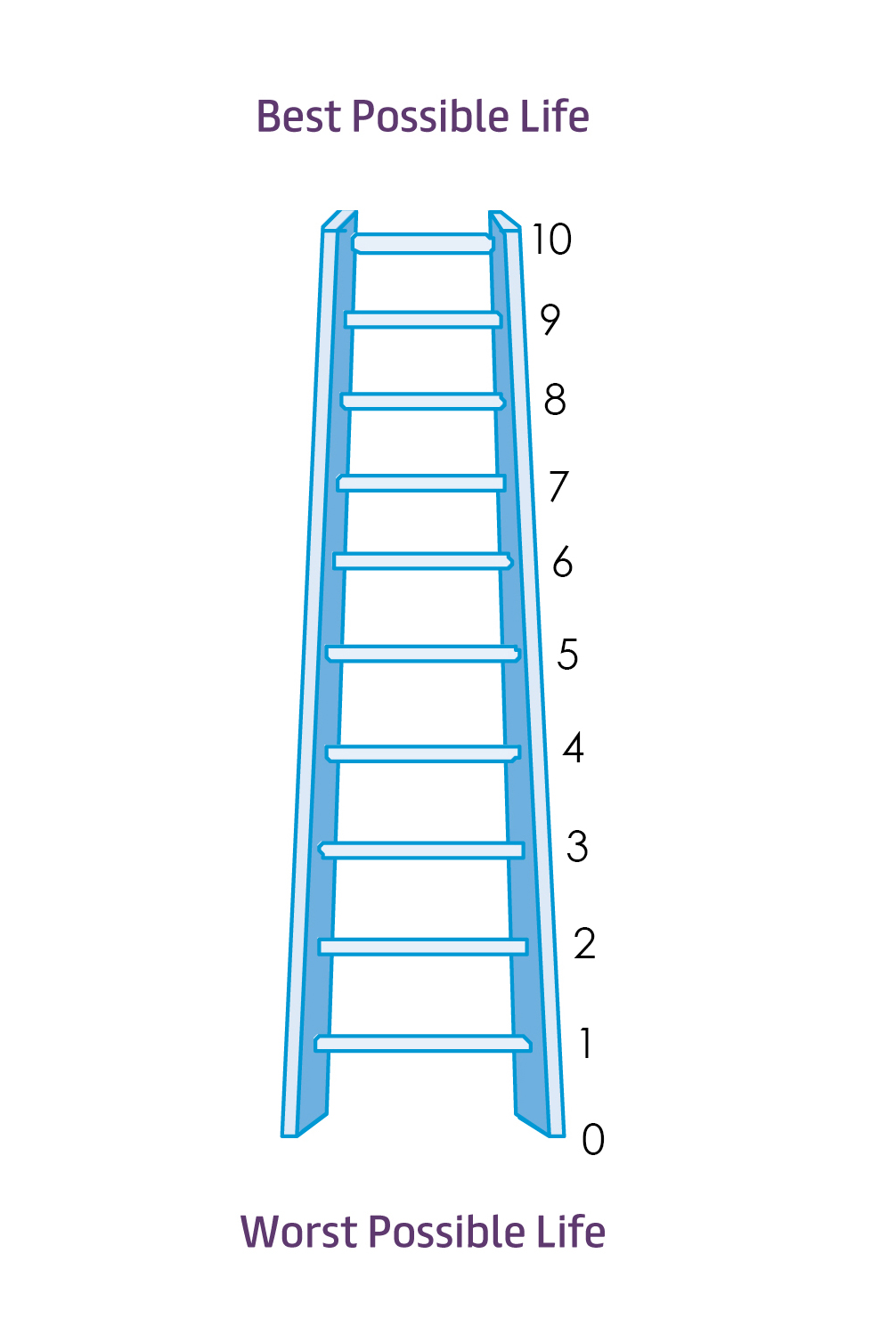 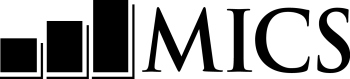 女性个人调查问卷调查名称及年份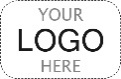 女性样本信息栏	WM女性样本信息栏	WMWM1. 组别编码：	___ ___ ___WM2. 住户编码：	___ ___WM3. 女性的姓名及住户成员代码：姓名	 ___ ___WM4. 督导员姓名及编码：姓名	 ___ ___ ___WM5. 访问员姓名及编码：姓名	 ___ ___ ___WM6. 访问日期（日/月/年）：		___ ___ /___ ___ /   2     0   ___ ___核对“住户调查问卷”住户成员列表HL6中的女性年龄：如果年龄在15-17岁，核实HH33，确认已经征得成年人的同意可以访问受访者、或在没有看护人的情况下(HL20=90)不需要征得同意。如果需要但是没有征得同意，则不能开始访问，应在WM17中记录为“06”。 核对“住户调查问卷”住户成员列表HL6中的女性年龄：如果年龄在15-17岁，核实HH33，确认已经征得成年人的同意可以访问受访者、或在没有看护人的情况下(HL20=90)不需要征得同意。如果需要但是没有征得同意，则不能开始访问，应在WM17中记录为“06”。 WM7. 记录时间。WM7. 记录时间。核对“住户调查问卷”住户成员列表HL6中的女性年龄：如果年龄在15-17岁，核实HH33，确认已经征得成年人的同意可以访问受访者、或在没有看护人的情况下(HL20=90)不需要征得同意。如果需要但是没有征得同意，则不能开始访问，应在WM17中记录为“06”。 核对“住户调查问卷”住户成员列表HL6中的女性年龄：如果年龄在15-17岁，核实HH33，确认已经征得成年人的同意可以访问受访者、或在没有看护人的情况下(HL20=90)不需要征得同意。如果需要但是没有征得同意，则不能开始访问，应在WM17中记录为“06”。 小时:		分钟核对“住户调查问卷”住户成员列表HL6中的女性年龄：如果年龄在15-17岁，核实HH33，确认已经征得成年人的同意可以访问受访者、或在没有看护人的情况下(HL20=90)不需要征得同意。如果需要但是没有征得同意，则不能开始访问，应在WM17中记录为“06”。 核对“住户调查问卷”住户成员列表HL6中的女性年龄：如果年龄在15-17岁，核实HH33，确认已经征得成年人的同意可以访问受访者、或在没有看护人的情况下(HL20=90)不需要征得同意。如果需要但是没有征得同意，则不能开始访问，应在WM17中记录为“06”。 __ __:		__ __WM8. 核对本户已经完成的问卷：你或者其他访问员是否针对其他问卷已经对这个受访者进行过访问？是，已经访问过	1否，第一次访问	2是，已经访问过	1否，第一次访问	21WM9B2WM9AWM9A. 您好，我叫（你的姓名）。我们来自国家统计部门，正在开展一项关于儿童、家庭和住户情况的调查。我想向您询问关于健康和其他方面的问题。整个访问过程大概需要（数字）分钟。我们还想向孩子的母亲询问有关儿童的问题。我们会对所有信息严格保密并保持匿名。如果您不想回答某个问题或想停止访问，请您告诉我。现在，我可以开始问您问题了吗？WM9B. 现在，我想向您详细地询问一些关于健康和其他方面的问题。整个访问过程大概需要（数字）分钟。我想再次重申，我们会对所有信息严格保密并保持匿名。如果您不想回答某个问题或想停止访问，请您告诉我。现在，我可以开始问您问题了吗？WM9B. 现在，我想向您详细地询问一些关于健康和其他方面的问题。整个访问过程大概需要（数字）分钟。我想再次重申，我们会对所有信息严格保密并保持匿名。如果您不想回答某个问题或想停止访问，请您告诉我。现在，我可以开始问您问题了吗？WM9B. 现在，我想向您详细地询问一些关于健康和其他方面的问题。整个访问过程大概需要（数字）分钟。我想再次重申，我们会对所有信息严格保密并保持匿名。如果您不想回答某个问题或想停止访问，请您告诉我。现在，我可以开始问您问题了吗？是，同意开始	1否，不同意开始	21女性个人基本信息模块2WM171女性个人基本信息模块2WM171女性个人基本信息模块2WM17WM17. 女性个人调查问卷访问结果如果未能完成访问，与督导员讨论访问结果。完成	01不在家	02拒答	03部分完成	04不具备完成能力 (请注明)	05受访者15-17岁，未能征得成年人的同意	06其他 (请注明)	96女性个人基本信息	WB女性个人基本信息	WB女性个人基本信息	WBWB1. 核对女性样本信息栏中受访者的住户成员代码(WM3)与住户调查问卷受访者的代码 (HH47)是否一致：该受访者也是住户问卷的受访者吗？是，同一个受访者，WM3=HH47	1否，不是同一个受访者，WM3≠HH47	22WB3WB2. 核对此人在住户调查问卷的教育模块中填报的最高受教育程度（ED5）：ED5=2, 3 或 4	1ED5=0, 1, 8或为空值	21WB152WB14WB3. 您于哪年哪月出生？出生日期
月份	__ __	不知道月份	98	年份	__ __ __ __	不知道年份	9998WB4. 您的年龄	进一步询问: 您最近一次过的是多少岁生日？	如果WB3 和 WB4 的答案不一致，进一步询问并更正答案。必须记录年龄。年龄 (周岁)	__ __WB5. 您上过学或者接受过学前教育吗？是	1否	22WB14WB6. 您接受过的最高教育程度及年级是？学前教育	000小学	1	__ __初中	2	__ __高中	3	__ __大专及以上	4	__ __000WB14WB7. 是否读完了这个年级？是	1否	2WB8. 核对WB4: 受访者的年龄15-24岁	125-49岁	22WB13WB9. 在当前这个学年，您是否上过学？是	1否	22WB11WB10. 在当前这个学年，您正在接受的教育程度和年级是？小学	1	__ __初中	2	__ __高中	3	__ __大专及以上	4	__ __WB11. 在上一个学年，您是否上过学？是	1否	22WB13WB12. 在上一个学年，您所接受的教育程度和年级是？小学	1	__ __初中	2	__ __高中	3	__ __大专及以上	4	__ __WB13. 核对WB6: 最高受教育程度：WB6=2, 3 或 4	1WB6= 1	21WB15WB14. 您能读一下这句话吗？向受访者展示卡片上的句子。如果受访者不能完整地阅读整个句子，进一步询问：       您能读一下这句话的一部分吗？完全不能阅读	1能部分阅读	2能够完整阅读	3没有所需语言或盲文的例句
（请注明语言）	4WB15. 您连续居住在 (现在居住的城市/镇/乡村的名称) 多久了？	如果少于1年，记录为“00”年。年数	__ __一直 / 自出生起	9595WB18WB16. 在您搬到这里之前，您是住在城市、镇还是乡村？	进一步询问以确定居住地的类型。	如果无法确定这个地点是城市、镇还是乡村，写下这个地点的名称，暂时记录为“5”，在知晓正确分类后更改。(地点的名称)城市	1镇	2乡村	3无法确定是城市/镇/乡村	5不知道/不记得	8WB17. 在您搬到这里之前，您住在哪个地区？地区 1	01地区2	02地区3	03地区4	04地区5	05国外	(请注明)	96WB18. 您是否参加任何医疗保险？是	1否	22结束本模块WB19. 参加何种医疗保险？	记录所有提及的选项。互助医疗组织 / 社区医疗保险	A员工医疗保险	B社保	C其他个人购买的商业医疗保险	D其他 (请注明)	X接触大众媒体和使用信息通信技术接触大众媒体和使用信息通信技术接触大众媒体和使用信息通信技术接触大众媒体和使用信息通信技术MTMT1. 您是否阅读报纸或杂志：至少每周一次，少于每周一次，或者从不？   如果回答“至少每周一次”，进一步询问：是几乎每天吗？		如果回答“是”，记录为3，如果回答“否”，记录为2。从不	0少于每周一次	1至少每周一次	2几乎每天	3MT2. 您是否收听广播：至少每周一次，少于每周一次，或者从不？	如果回答“至少每周一次”，进一步询问：是几乎每天吗？		如果回答“是”，记录为3，如果回答“否”，记录为2。从不	0少于每周一次	1至少每周一次	2几乎每天	3MT3. 您是否收看电视：至少每周一次，少于每周一次，或者从不？   如果回答“至少每周一次”，进一步询问：是几乎每天吗？	如果回答“是”，记录为3，如果回答“否”，记录为2。从不	0少于每周一次	1至少每周一次	2几乎每天	3MT4. 您是否曾在任何地方使用过电脑或平板电脑？是	1否	22MT92MT92MT9MT5. 最近3个月内，您是否使用过电脑或平板电脑：至少每周一次，少于每周一次，或者从不？   如果回答“至少每周一次”，进一步询问：是几乎每天吗？	    如果回答“是”，记录为3，如果回答“否”，记录为2。从不	0少于每周一次	1至少每周一次	2几乎每天	30MT90MT90MT9MT6. 最近3个月内，您是否：	[A]	复制或移动过文件或文件夹？	[B]	在文档中使用复制和粘贴工具来复制或移动	信息？	[C]	发送电子邮件时插入附件，如文件、图片或	视频？	[D]	在电子表格中使用基本的运算公式？	[E]	连接或安装新设备，如调制解调器、相机或	打印机？	[F]	搜索、下载、安装和调试软件？	[G]	使用演示软件制作包括文字、图片、声音、	视频或图表的电子演示文稿？	[H]	在电脑之间或与其他设备之间传输文件？	[I]	用任一编程语言编写计算机程序？		是	否复制/移动文件	1	2在文档中使用复制/粘贴	1	2发送带有附件的电子邮件	1	2在电子表格中使用基本的运算公式	1	2连接设备	1	2安装软件	1	2制作演示文稿	1	2传输文件	1	2编程	1	2MT7. 核对MT6[C]: 记录的答案为“是”吗？是，MT6[C]=1	1否，MT6[C]=2	21MT101MT101MT10MT8. 核对MT6[F]: 记录的答案为“是”吗？是，MT6[F]=1	1否，MT6[F]=2	21MT101MT101MT10MT9. 您是否在任何地方通过任何设备使用过互联网？是	1否	22MT112MT112MT11MT10. 最近3个月内，您是否使用过互联网：至少每周一次，少于每周一次，或者从不？	如果回答“至少每周一次”，进一步询问：是几乎每天吗？		如果回答“是”，记录为3，如果回答“否”，记录为2。从不	0少于每周一次	1至少每周一次	2几乎每天	3MT11. 您是否有手机？是	1否	2MT12. 最近3个月内，您是否使用过手机：至少每周一次，少于每周一次，或者从不？	必要时进一步询问：我的意思是您是否使用手机与其他人进行交流。	如果回答“至少每周一次”，进一步询问：是几乎每天吗？		如果回答“是”，记录为3，如果回答“否”，记录为2。从不	0少于每周一次	1至少每周一次	2几乎每天	3生育能力/生育史                                                                                                                                                                      CM生育能力/生育史                                                                                                                                                                      CM生育能力/生育史                                                                                                                                                                      CM生育能力/生育史                                                                                                                                                                      CM生育能力/生育史                                                                                                                                                                      CMCM1. 现在我想询问一下您的生育经历。您生过孩子吗？	本模块和生育史仅包括活产，任何问题的回答都不应包括死产。是	1否	2是	1否	22CM82CM8CM2. 您所生育的子女有和您一起住的吗？是	1没有	2是	1没有	22CM52CM5CM3. 有几个儿子现在和您一起住？	如果没有，记录为“00”。住在家里的儿子	__ __住在家里的儿子	__ __CM4. 有几个女儿现在和您一起住？	如果没有，记录为“00”。住在家里的女儿	__ __住在家里的女儿	__ __CM5. 您有现在还活着但不和您一起住的子女吗？是	1没有	2是	1没有	22CM82CM8CM6. 您有现在还活着但不和您一起住的儿子吗？	如果没有，记录为“00”。住在别处的儿子	__ __住在别处的儿子	__ __CM7. 您有现在还活着但不和您一起住的女儿吗？	如果没有，记录为“00”。住在别处的女儿	__ __住在别处的女儿	__ __CM8. 您有没有孩子活产但后来不幸去世的？如果“没有”，进一步询问：我的意思是说，只要孩子出生时哭过、动过、发出了声音、有呼吸，或者显示了任何其他生命迹象，即使只活了很短的时间，也算是活产。是	1没有	2是	1没有	22CM112CM11CM9. 有几个男孩去世？	如果没有，记录为 “00”。去世的男孩数	__ __去世的男孩数	__ __CM10. 有几个女孩去世？	如果没有，记录为 “00”。去世的女孩数	__ __去世的女孩数	__ __CM11. 把CM3, CM4, CM6, CM7, CM9和CM10的回答数相加。生育子女总数	__ __生育子女总数	__ __CM12. 只是为了确保我没有弄错，您一共生育了(CM11中的总数) 个孩子，对吗？对	1不对	2对	1不对	21CM141CM14CM13. 核对CM1-CM10 的答案，并做必要的更正，直到 CM12的回答为“对”。CM14. 核对CM11: 一共有过几次活产生育？没有活产生育, CM11=00	0至少一次活产生育,  	CM11=01 或更多	1没有活产生育, CM11=00	0至少一次活产生育,  	CM11=01 或更多	10结束本模块0结束本模块生育能力/生育史	bh生育能力/生育史	bh生育能力/生育史	bh生育能力/生育史	bh生育能力/生育史	bh生育能力/生育史	bh生育能力/生育史	bh生育能力/生育史	bh生育能力/生育史	bh生育能力/生育史	bh生育能力/生育史	bh生育能力/生育史	bh生育能力/生育史	bh生育能力/生育史	bh生育能力/生育史	bh生育能力/生育史	bh生育能力/生育史	bh生育能力/生育史	bh生育能力/生育史	bhBH0. 现在我想写下您所生育的所有子女的姓名，无论他们现在存活与否。从您的第一个孩子开始吧。在BH1栏填写所有子女的姓名。双胞胎和三胞胎请填写在单独的行里。BH0. 现在我想写下您所生育的所有子女的姓名，无论他们现在存活与否。从您的第一个孩子开始吧。在BH1栏填写所有子女的姓名。双胞胎和三胞胎请填写在单独的行里。BH0. 现在我想写下您所生育的所有子女的姓名，无论他们现在存活与否。从您的第一个孩子开始吧。在BH1栏填写所有子女的姓名。双胞胎和三胞胎请填写在单独的行里。BH0. 现在我想写下您所生育的所有子女的姓名，无论他们现在存活与否。从您的第一个孩子开始吧。在BH1栏填写所有子女的姓名。双胞胎和三胞胎请填写在单独的行里。BH0. 现在我想写下您所生育的所有子女的姓名，无论他们现在存活与否。从您的第一个孩子开始吧。在BH1栏填写所有子女的姓名。双胞胎和三胞胎请填写在单独的行里。BH0. 现在我想写下您所生育的所有子女的姓名，无论他们现在存活与否。从您的第一个孩子开始吧。在BH1栏填写所有子女的姓名。双胞胎和三胞胎请填写在单独的行里。BH0. 现在我想写下您所生育的所有子女的姓名，无论他们现在存活与否。从您的第一个孩子开始吧。在BH1栏填写所有子女的姓名。双胞胎和三胞胎请填写在单独的行里。BH0. 现在我想写下您所生育的所有子女的姓名，无论他们现在存活与否。从您的第一个孩子开始吧。在BH1栏填写所有子女的姓名。双胞胎和三胞胎请填写在单独的行里。BH0. 现在我想写下您所生育的所有子女的姓名，无论他们现在存活与否。从您的第一个孩子开始吧。在BH1栏填写所有子女的姓名。双胞胎和三胞胎请填写在单独的行里。BH0. 现在我想写下您所生育的所有子女的姓名，无论他们现在存活与否。从您的第一个孩子开始吧。在BH1栏填写所有子女的姓名。双胞胎和三胞胎请填写在单独的行里。BH0. 现在我想写下您所生育的所有子女的姓名，无论他们现在存活与否。从您的第一个孩子开始吧。在BH1栏填写所有子女的姓名。双胞胎和三胞胎请填写在单独的行里。BH0. 现在我想写下您所生育的所有子女的姓名，无论他们现在存活与否。从您的第一个孩子开始吧。在BH1栏填写所有子女的姓名。双胞胎和三胞胎请填写在单独的行里。BH0. 现在我想写下您所生育的所有子女的姓名，无论他们现在存活与否。从您的第一个孩子开始吧。在BH1栏填写所有子女的姓名。双胞胎和三胞胎请填写在单独的行里。BH0. 现在我想写下您所生育的所有子女的姓名，无论他们现在存活与否。从您的第一个孩子开始吧。在BH1栏填写所有子女的姓名。双胞胎和三胞胎请填写在单独的行里。BH0. 现在我想写下您所生育的所有子女的姓名，无论他们现在存活与否。从您的第一个孩子开始吧。在BH1栏填写所有子女的姓名。双胞胎和三胞胎请填写在单独的行里。BH0. 现在我想写下您所生育的所有子女的姓名，无论他们现在存活与否。从您的第一个孩子开始吧。在BH1栏填写所有子女的姓名。双胞胎和三胞胎请填写在单独的行里。BH0. 现在我想写下您所生育的所有子女的姓名，无论他们现在存活与否。从您的第一个孩子开始吧。在BH1栏填写所有子女的姓名。双胞胎和三胞胎请填写在单独的行里。BH0. 现在我想写下您所生育的所有子女的姓名，无论他们现在存活与否。从您的第一个孩子开始吧。在BH1栏填写所有子女的姓名。双胞胎和三胞胎请填写在单独的行里。BH0. 现在我想写下您所生育的所有子女的姓名，无论他们现在存活与否。从您的第一个孩子开始吧。在BH1栏填写所有子女的姓名。双胞胎和三胞胎请填写在单独的行里。BH0.BH行号BH1. 您给（第一个/下一个）孩子起的什么名字？BH2. 是多胞胎吗？1 单胞胎2 多胞胎BH2. 是多胞胎吗？1 单胞胎2 多胞胎BH3. （姓名）是男孩还是女孩？1 男孩2 女孩BH3. （姓名）是男孩还是女孩？1 男孩2 女孩BH4. （姓名）是哪年哪月哪日出生的？进一步询问：他/她的生日是哪天？BH4. （姓名）是哪年哪月哪日出生的？进一步询问：他/她的生日是哪天？BH4. （姓名）是哪年哪月哪日出生的？进一步询问：他/她的生日是哪天？BH5. （姓名）还活着吗？1 是2 否BH5. （姓名）还活着吗？1 是2 否BH6. （姓名）最近一次过的是几岁生日？填写其周岁年龄BH7. （姓名）和您住在一起吗？1 是2 否BH7. （姓名）和您住在一起吗？1 是2 否BH8. 从住户成员列表（HL1）中抄录子女的住户成员代码如果子女没有出现在住户成员列表上，记录为“00”BH9. （姓名）去世时年龄多大？如果是“1岁”，进一步询问：（姓名）当时几个月大？填写时，如果不到一个月，精确到天；如果不到两岁，精确到月；超过两岁，精确到年。BH9. （姓名）去世时年龄多大？如果是“1岁”，进一步询问：（姓名）当时几个月大？填写时，如果不到一个月，精确到天；如果不到两岁，精确到月；超过两岁，精确到年。BH10. 在（姓名）和（上一个活产儿姓名）之间有其他活产婴儿吗，包括任何出生后就去世的孩子？1 是2 否BH10. 在（姓名）和（上一个活产儿姓名）之间有其他活产婴儿吗，包括任何出生后就去世的孩子？1 是2 否单多男女日月年是否年龄是否住户成员代码单位天数/
月数/年数是否011212___  ______  ______  ___  ___  ___12___  ___12___  ___ 下一个产儿天	1月	2年	3___  ___011212___  ______  ______  ___  ___  ___BH9___  ___12___  ___ 下一个产儿天	1月	2年	3___  ___021212___  ______  ______  ___  ___  ___12___  ___12___  ___ BH10天	1月	2年	3___  ___1添加产儿2下一个产儿021212___  ______  ______  ___  ___  ___BH9___  ___12___  ___ BH10天	1月	2年	3___  ___1添加产儿2下一个产儿031212___  ______  ______  ___  ___  ___12___  ___12___  ___ BH10天	1月	2年	3___  ___1添加产儿2下一个产儿031212___  ______  ______  ___  ___  ___BH9___  ___12___  ___ BH10天	1月	2年	3___  ___1添加产儿2下一个产儿041212___  ______  ______  ___  ___  ___12___  ___12___  ___ BH10天	1月	2年	3___  ___1添加产儿2下一个产儿041212___  ______  ______  ___  ___  ___BH9___  ___12___  ___ BH10天	1月	2年	3___  ___1添加产儿2下一个产儿051212___  ______  ______  ___  ___  ___12___  ___12___  ___ BH10天	1月	2年	3___  ___1添加产儿2下一个产儿051212___  ______  ______  ___  ___  ___BH9___  ___12___  ___ BH10天	1月	2年	3___  ___1添加产儿2下一个产儿061212___  ______  ______  ___  ___  ___12___  ___12___  ___ BH10天	1月	2年	3___  ___1添加产儿2下一个产儿061212___  ______  ______  ___  ___  ___BH9___  ___12___  ___ BH10天	1月	2年	3___  ___1添加产儿2下一个产儿071212___  ______  ______  ___  ___  ___12___  ___12___  ___ BH10天	1月	2年	3___  ___1添加产儿2下一个产儿071212___  ______  ______  ___  ___  ___BH9___  ___12___  ___ BH10天	1月	2年	3___  ___1添加产儿2下一个产儿081212___  ______  ______  ___  ___  ___12___  ___12___  ___ BH10天	1月	2年	3___  ___1添加产儿2下一个产儿081212___  ______  ______  ___  ___  ___BH9___  ___12___  ___ BH10天	1月	2年	3___  ___1添加产儿2下一个产儿091212___  ______  ______  ___  ___  ___12___  ___12___  ___ BH10天	1月	2年	3___  ___1添加产儿2下一个产儿091212___  ______  ______  ___  ___  ___BH9___  ___12___  ___ BH10天	1月	2年	3___  ___1添加产儿2下一个产儿BH0.BH行号BH1. 您给（第一个/下一胎）孩子起的什么名字？BH2. 是多胞胎吗？BH2. 是多胞胎吗？BH3. （姓名）是男孩还是女孩？BH3. （姓名）是男孩还是女孩？BH4. （姓名）是哪年哪月出生的？进一步询问：他/她的生日是哪天？BH4. （姓名）是哪年哪月出生的？进一步询问：他/她的生日是哪天？BH4. （姓名）是哪年哪月出生的？进一步询问：他/她的生日是哪天？BH5. （姓名）还活着吗？BH5. （姓名）还活着吗？BH6. （姓名）最近一次过的是几岁生日？填写其周岁年龄BH7. （姓名）和您住在一起吗？BH7. （姓名）和您住在一起吗？BH8. 从住户成员列表（HL1）中抄录子女的住户成员代码如果子女没有出现在住户成员列表上，记录为“00”BH9. （姓名）去世时年龄多大？如果是“1岁”，进一步询问：（姓名）当时几个月大？填写时，如果不到一个月，精确到天；如果不到两岁，精确到月；超过两岁，精确到年。BH9. （姓名）去世时年龄多大？如果是“1岁”，进一步询问：（姓名）当时几个月大？填写时，如果不到一个月，精确到天；如果不到两岁，精确到月；超过两岁，精确到年。BH10. （姓名）和（上一个活产儿姓名）之间有其他活产婴儿吗，包括任何出生后就去世的孩子？BH10. （姓名）和（上一个活产儿姓名）之间有其他活产婴儿吗，包括任何出生后就去世的孩子？单多男女日月年是否年龄是否住户成员代码单位数量是否101212___  ______  ______  ___  ___  ___12___  ___12___  ___ BH10天	1月	2年	3___  ___1添加产儿2下一个产儿101212___  ______  ______  ___  ___  ___BH9___  ___12___  ___ BH10天	1月	2年	3___  ___1添加产儿2下一个产儿111212___  ______  ______  ___  ___  ___12___  ___12___  ___ BH10天	1月	2年	3___  ___1添加产儿2下一个产儿111212___  ______  ______  ___  ___  ___BH9___  ___12___  ___ BH10天	1月	2年	3___  ___1添加产儿2下一个产儿121212___  ______  ______  ___  ___  ___12___  ___12___  ___ BH10天	1月	2年	3___  ___1添加产儿2下一个产儿121212___  ______  ______  ___  ___  ___BH9___  ___12___  ___ BH10天	1月	2年	3___  ___1添加产儿2下一个产儿131212___  ______  ______  ___  ___  ___12___  ___12___  ___ BH10天	1月	2年	3___  ___1添加产儿2下一个产儿131212___  ______  ______  ___  ___  ___BH9___  ___12___  ___ BH10天	1月	2年	3___  ___1添加产儿2下一个产儿141212___  ______  ______  ___  ___  ___12___  ___12___  ___ BH10天	1月	2年	3___  ___1添加产儿2下一个产儿141212___  ______  ______  ___  ___  ___BH9___  ___12___  ___ BH10天	1月	2年	3___  ___1添加产儿2下一个产儿BH11. （生育史中最后一个出生子女的名字）出生后，您还有过活产生育吗？BH11. （生育史中最后一个出生子女的名字）出生后，您还有过活产生育吗？BH11. （生育史中最后一个出生子女的名字）出生后，您还有过活产生育吗？BH11. （生育史中最后一个出生子女的名字）出生后，您还有过活产生育吗？BH11. （生育史中最后一个出生子女的名字）出生后，您还有过活产生育吗？BH11. （生育史中最后一个出生子女的名字）出生后，您还有过活产生育吗？BH11. （生育史中最后一个出生子女的名字）出生后，您还有过活产生育吗？BH11. （生育史中最后一个出生子女的名字）出生后，您还有过活产生育吗？BH11. （生育史中最后一个出生子女的名字）出生后，您还有过活产生育吗？BH11. （生育史中最后一个出生子女的名字）出生后，您还有过活产生育吗？BH11. （生育史中最后一个出生子女的名字）出生后，您还有过活产生育吗？是	1否	2是	1否	2是	1否	2是	1否	2是	1否	2是	1否	21将其记录到生育史中1将其记录到生育史中CM15. 比较CM11中的数字和上述生育史中列出的活产子女数：数字相同	1数字不同	21CM17CM16. 进一步询问并做更正，直到CM12 的回答为“对”。CM17. 核对BH4：上一次生育是否发生在最近两年内，也就是说，从（调查年份减2）(调查月份) 算起的两年内？	如果调查月份和出生月份相同，出生年份是（调查年份减2），视为最近两年内的生育。最近两年没有活产生育	0最近两年至少有一次活产生育	10结束本模块CM18.从BH1中抄录最后一个孩子的姓名。	如果孩子已经去世，在后面的模块中提到这个孩子的姓名时要特别小心。最近一次活产生育的孩子的姓名最近一次生育的意愿最近一次生育的意愿dbdbDB1. 核对CM17: 最近两年内是否有过活产生育？	从CM18中抄录最近一次活产生育的孩子的姓名，并在接下来的相关问题中使用这个孩子的姓名:	姓名	是，CM17=1	1否，CM17=0或为空值	2是，CM17=1	1否，CM17=0或为空值	2 2结束本模块DB2. 当您怀上（姓名）时，您是想要怀孕的吗？是	1否	2是	1否	2 1结束本模块DB3. 核对CM11: 一共有过几次活产生育？只有一次生育	1至少两次生育	2只有一次生育	1至少两次生育	21DB4A2DB4BDB4A. 当时，您是计划晚些时候再生孩子，还是就没打算生孩子？DB4B. 当时，您是计划晚些时候再生孩子，还是就没打算再生孩子？晚些时候	1不想生 / 不想再生了	2晚些时候	1不想生 / 不想再生了	2母亲和新生儿健康母亲和新生儿健康MNMNMN1. 核对CM17: 最近两年内是否有活产生育？	从CM18中抄录最近一次生育的孩子的姓名，并在接下来的相关问题中使用这个孩子的姓名:	姓名	是，CM17=1	1否，CM17=0或为空值	2是，CM17=1	1否，CM17=0或为空值	22结束本模块MN2. 您怀（姓名）时进行过产前检查吗？是	1否	2是	1否	22MN7MN3. 您是找谁做的产前检查？进一步询问： 	还有其他人吗？    进一步询问是什么人，并记录所有给出的答案专业医护人员	医生	A	护士 / 助产士	B	其他合格的专业人员	C其他人员	传统接生员	F	社区卫生工作人员	G其他 (请注明)	X专业医护人员	医生	A	护士 / 助产士	B	其他合格的专业人员	C其他人员	传统接生员	F	社区卫生工作人员	G其他 (请注明)	XMN4. 此次怀孕期间，您第一次做产前检查是在孕期多少周或是几个月的时候？	根据受访者所说的内容记录下答案。如果回答是9个月或更晚的时间，记录为“9”。周数	1  __ __月数	2   0  __不知道	998周数	1  __ __月数	2   0  __不知道	998MN5. 此次怀孕期间，您做过几次产前检查？	进一步询问以确定接受过几次产前检查。如果受访者说了一个范围，将最小值记为接受过产前检查的次数。次数	__ __不知道	98次数	__ __不知道	98MN6. 您此次怀孕接受产前检查时，是否做过至少一次以下各项检查：
	[A]	量过血压吗？	[B]	取过尿样吗？	[C]	取过血样吗？		  是	否血压	1	2尿样	1	2血样	1	2		  是	否血压	1	2尿样	1	2血样	1	2MN7. 您有接种证或任何记录了您自己预防接种情况的其他文件吗？	如果回答“有”，询问：我能看看吗？	如果提供了接种证，借助它来回答下面的问题。有(看到了接种证或其他文件)	1有 (没有看到接种证或其他文件)	2没有	3不知道	8有(看到了接种证或其他文件)	1有 (没有看到接种证或其他文件)	2没有	3不知道	8MN8. 您怀（姓名）时有没有通过手臂或肩膀注射接种过破伤风疫苗，以预防新生儿破伤风？新生儿破伤风症状是婴儿出生后痉挛。有	1没有	2不知道	8有	1没有	2不知道	82MN118MN11MN9. 您怀（姓名）时接种过多少次破伤风疫苗？次数	__不知道	8次数	__不知道	88MN11MN10. 核对MN9: 最近一次怀孕期间接种过多少次破伤风疫苗？只有一次	1至少两次	2只有一次	1至少两次	22MN16MN11. 您怀上（姓名）之前，是否接种过破伤风疫苗？不管是为了预防您自己还是您的其他孩子患病。	如果提及小时候接种过百白破（破伤风）疫苗也算。是	1否	2不知道	8是	1否	2不知道	82MN168MN16MN12. 您怀上（姓名）之前，总共接种过多少次破伤风疫苗？	如果是7次或以上，记录为“7”。	如果提及小时候接种过百白破（破伤风）疫苗也算。次数	__不知道	8次数	__不知道	8MN13. 核对 MN12: 最近一次怀孕之前接种过多少次破伤风疫苗？只有一次	1至少两次	2只有一次	1至少两次	21MN14A2MN14BMN14A. 您打破伤风针距离现在有多少年？ MN14B. 您之前最后一次打破伤风针距离现在有多少年？	这里指的是MN12中记录的、在此次怀孕之前最后一次打破伤风针。	如果少于1年，记录为“00”。多少年以前	__ __不知道	98多少年以前	__ __不知道	98MN16. 您怀（姓名）时，是否使用过SP/治疟宁来预防自己患上疟疾？是	1否	2不知道	8是	1否	2不知道	82MN198MN19MN17. 您怀（姓名）时，一共使用了多少次SP/治疟宁？次数	__ __不知道	98次数	__ __不知道	98MN18. 您是在产前检查时、还是去卫生机构做其他检查时、或从其他来源得到的SP/治疟宁？产前检查	A去卫生机构做其他检查	B社区卫生工作人员	C其他来源 (请注明)	X产前检查	A去卫生机构做其他检查	B社区卫生工作人员	C其他来源 (请注明)	XMN19. 是谁帮助接生（姓名）的？进一步询问：还有别人吗？进一步询问参与接生的人员类型，并记录所有给出的回答。专业医护人员	医生	A	护士 / 助产士	B	其他合格的专业人员	C其他人员	传统接生员	F	社区卫生工作人员	G	亲戚朋友	H其他 (请注明)	X没有人	Y专业医护人员	医生	A	护士 / 助产士	B	其他合格的专业人员	C其他人员	传统接生员	F	社区卫生工作人员	G	亲戚朋友	H其他 (请注明)	X没有人	YMN20. 您是在哪里生的（姓名）？	进一步询问以判断分娩地点的类型。如果无法确定是公立还是私立机构，写下此机构名称，暂时记录为“76”，在知晓正确分类后更改。(机构名称)家里	自己家	11	别人家	12公立医疗机构	政府医院	21	政府诊所/医疗中心	22	政府卫生医疗站	23	其他公立机构（请注明）	26私立医疗机构	私立医院	31	私立诊所	32	私立产房	33	其他私立医疗机构（请注明）	36不知道是公立机构还是私立机构.…………....76其他（请注明）	96家里	自己家	11	别人家	12公立医疗机构	政府医院	21	政府诊所/医疗中心	22	政府卫生医疗站	23	其他公立机构（请注明）	26私立医疗机构	私立医院	31	私立诊所	32	私立产房	33	其他私立医疗机构（请注明）	36不知道是公立机构还是私立机构.…………....76其他（请注明）	9611MN2312MN2396MN23MN21. 您是剖宫产生的（姓名）？也就是说，是不是剖开腹部取出胎儿？是	1否	2是	1否	22MN23MN22. 是什么时候决定进行剖宫产的？必要时进一步询问：是在分娩阵痛开始前还是开始后？阵痛开始前	1阵痛开始后	2阵痛开始前	1阵痛开始后	2MN23. （姓名）出生后，您是否立刻把他/她抱在胸前进行皮肤直接接触？	必要时展示皮肤对皮肤接触的姿势图片。是	1否	2不知道/ 不记得	82MN258MN25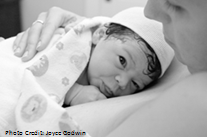 MN24. 在把孩子抱在胸前与皮肤直接接触前，是否已经将他/她包起来？是	1否	2不知道/ 不记得	8MN25. （姓名）出生后是很快就被擦干了吗？是	1否	2不知道/ 不记得	8MN26. （姓名）出生后多久第一次洗澡？	如果回答“立即”或不到一小时，记录为“000”。   如果回答少于24小时，记录小时数。   如果回答“1天”或“第二天”，进一步询问：大概是出生多少小时后？   如果回答“24小时”，进一步询问以确保区分是少于24小时还是1天。   如果至少24小时，记录天数。立刻/不到一小时	000多少小时后	1  __ __多少天后	2  __ __从未洗过澡	997不知道 / 不记得	998MN27. 核对 MN20: 孩子是在医疗机构分娩出生的吗？是，MN20=21-36或76	1否，MN20=11-12或96	21MN30MN28. 使用什么工具剪脐带？新刀片	1用于其他用途的使用过的刀片	2剪刀	3其他 (请注明)	6不知道	8MN29. 在使用剪脐带的工具前，是否经过煮沸或消毒？是	1否	2不知道 / 不记得	8MN30. 剪断脐带直至其脱落期间，是否在脐带上涂抹过任何东西？是	1否	2不知道 / 不记得	82MN328MN32MN31. 在脐带上涂抹了什么？	进一步询问：还有其他东西吗？洗必泰	A其他抗菌剂 (酒精, 烈酒, 紫药水)	B芥末油	C灰末	D动物粪便	E其他 (请注明) 	X不知道 / 不记得	ZMN32. （姓名）出生时个头很大、大于平均、平均水平、小于平均，还是个头很小？很大 	1大于平均 	2平均 	3小于平均 	4很小 	5不知道 	8MN33. （姓名）出生时称过体重吗？称过	1没有称过	2不知道	82MN358MN35MN34. （姓名）称出来有多重？	如果有保健卡的话，从保健卡上抄录体重保健卡上记录的体重	1 (公斤) __ . __ __ __通过回忆告知的体重	2 (公斤) __ . __ __ __不知道	99998MN35. 生了（姓名）以后，您的月经期是否恢复？是	1否	2MN36. 您给（姓名）喂过母乳吗？是	1否	22MN39BMN37. 您第一次给（姓名）喂母乳是在他/她出生后多久？如果不到一小时，记录为 “00” 。如果不到24小时，记录下小时数。否则，记录下天数。立刻	000多少小时以后	1  __ __多少天以后	2  __ __不知道 / 不记得	998MN38. 在（姓名）出生后的头三天，除了母乳之外还给他/她喝过别的东西吗？有	1没有	21MN39A2结束本模块MN39A. 给（姓名）喝过什么？   进一步询问：还有别的吗？	MN39A不能回答为 “没有给他/她喝过任何东西”，所以不能记录为“Y”。MN39B. 在（姓名）出生后的头三天，给他/她喝过什么？	进一步询问：还有别的吗？只有当没有别的选项可选时，才能记录为“没有给他/她喝过任何东西（选项Y）”。 奶汁 (不包括母乳)	A白水	B糖水或葡萄糖水	C止痛水	D糖盐水	E果汁	F婴儿配方奶	G茶/ 沏泡物 / 传统草药制剂	H蜂蜜	I处方药	J其他 (请注明)	X没有给他/她喝过任何东西	Y产后健康检查产后健康检查pnpnPN1. 核对CM17: 最近两年内是否有过活产生育？	从CM18中抄录最近一次生育的孩子的姓名，并在接下来的相关问题中使用这个孩子的姓名:	姓名	是，CM17=1	1否，CM17=0 或为空值	2是，CM17=1	1否，CM17=0 或为空值	22结束本模块PN2. 核对MN20: 孩子是在医疗机构分娩出生的吗？是，MN20=21-36 或 76	1否，MN20=11-12 或 96	2是，MN20=21-36 或 76	1否，MN20=11-12 或 96	22PN7PN3. 现在我想问您一些（姓名）出生后的几个小时和几天内发生的一些事。	您刚才说是在（MN20中的机构名称或类型）生的孩子，请问产后又在那儿待了多长时间？	如果不到一天，记录下小时数。	如果不到一周，记录下天数。	否则，记录下周数。小时数	1  __ __天数	2  __ __周数	3  __ __不知道 / 不记得	998小时数	1  __ __天数	2  __ __周数	3  __ __不知道 / 不记得	998PN4. 我想了解一下（姓名）出生后接受健康检查的情况。例如，是否有人对（姓名）进行了检查，如查看脐带，或查看他/她是否正常。	在您离开（MN20中的机构名称或类型）之前，有人给（姓名）做过健康检查吗？是	1否	2是	1否	2PN5. 我也想了解对您本人进行健康检查的情况。我的意思是，是否有人评估了您的健康状况，例如询问一些有关您健康的问题或给您做检查。	在您离开（MN20中的机构名称或类型）之前，有人给您做过健康检查吗？是	1否	2是	1否	2PN6. 现在我想了解一下您离开（MN20中的机构名称或类型）之后发生的事情。	在您离开（MN20中的机构名称或类型）之后，有人给（姓名）做过健康检查吗？是	1否	2是	1否	21PN122PN17PN7. 核对MN19: 是由专业医护人员、传统接生员、或者社区卫生工作人员帮您接生吗？是，A-G中至少选择了一个	1否，A-G中没有选择任何一个	2是，A-G中至少选择了一个	1否，A-G中没有选择任何一个	22PN11PN8. 您刚才说是 (MN19中中帮助接生的人) 帮助接生的。我想了解一下（姓名）出生后接受健康检查的情况。例如，是否有人对（姓名）进行了检查，如查看脐带，或查看他/她是否正常。	您分娩后、（MN19中帮助接生的人）离开之前，（MN19中帮助接生的人）检查（姓名）的健康了吗？是	1否	2PN9. 另外，（MN19中帮助接生的人）在离开之前检查您本人的健康了吗？例如询问有关您健康的问题，或者给您做了检查。 是	1否	2PN10. （MN19中帮助接生的人）离开之后，有人给（姓名）做过健康检查吗？是	1否	21PN122PN19PN11. 我想了解一下（姓名）出生后接受健康检查的情况。例如，是否有人对（姓名）进行了检查，如查看脐带，或查看他/她是否正常。	在（姓名）生下来之后，有人给他/她做过健康检查吗？是	1否	22PN20PN12. 这种检查进行了一次，还是多次？一次	1一次以上	21PN13A2PN13BPN13A. 生下来之后多长时间进行的检查？PN13B. 生下来之后多长时间进行的第一次检查？	如果不到一天，记录下小时数。	如果不到一周，记录下天数。	否则，记录下周数。小时数	1  __ __天数	2  __ __周数	3  __ __不知道 / 不记得	998PN14. 当时是谁给（姓名）做的健康检查？专业医护人员	医生	A	护士 / 助产士	B	其他合格的专业人员	C其他人员	传统接生员	F	社区卫生工作人员	G	亲戚朋友	H其他 (请注明)	XPN15. 是在哪里做的检查？   进一步询问以判断场所类型。   如果无法确定是公立还是私立机构，写下此机构    名称，暂时记录为“76”，在知晓正确分类后更  改。(机构名称)家里	自己家	11	别人家	12公立医疗机构	政府医院	21	政府诊所/医疗中心	22	政府卫生医疗站	23	其他公立机构（请注明）	26私立医疗机构	私立医院	31	私立诊所	32	私立产房	33	其他私立医疗机构（请注明）	36不知道是公立机构还是私立机构……………....76其他（请注明）	96PN16. 核对MN20:孩子是在医疗机构分娩出生的吗？是，MN20=21-36 或76	1否，MN20=11-12 或 96	22PN18PN17. 在您离开（MN20中的机构名称或类型）之后，有人给您本人做过健康检查吗？是	1否	21PN212PN25PN18. 核对MN19: 是由专业医护人员、传统接生员、或者社区卫生工作人员帮您接生吗？是，A-G中至少选择了一个	1否，A-G中没有选择任何一个	22PN20PN19. 在产后并且（MN19中帮助接生的人）离开之后，有人给您本人做过健康检查吗？是	1否	21PN212PN25PN20. 在（姓名）生下来之后，有人检查过您本人的健康吗？例如询问有关您健康的问题，或者给您做了检查。是	1否	22PN25PN21. 这种检查进行了一次，还是多次？一次	1一次以上	21PN22A2PN22BPN22A. 生下来之后多长时间进行的检查？PN22B. 生下来之后多长时间进行的第一次检查？	如果不到一天，记录下小时数。	如果不到一周，记录下天数。	否则，记录下周数。小时数	1  __ __天数	2  __ __周数	3  __ __不知道 / 不记得	998PN23. 当时是谁给您做的健康检查？专业医护人员	医生	A	护士 / 助产士	B	其他合格的专业人员	C其他人员	传统接生员	F	社区卫生工作人员	G	亲戚朋友	H其他 (请注明)	XPN24. 是在哪里做的检查？    进一步询问以判断场所类型。   如果无法确定是公立还是私立机构，写下此机构    名称，暂时记录为“76”，在知晓正确分类后更  改。(机构名称)家里	自己家	11	别人家	12公立医疗机构	政府医院	21	政府诊所/医疗中心	22	政府卫生医疗站	23	其他公立机构（请注明）	26私立医疗机构	私立医院	31	私立诊所	32	私立产房	33	其他私立医疗机构（请注明）	36不知道是公立机构还是私立机构……………....76其他（请注明）	96PN25. 在分娩后的头两天，是否有卫生工作人员到家里或在医疗卫生机构做过以下几件事：	[A]	检查（姓名）的脐带？	[B]	给（姓名）量体温？	[C]	指导您进行母乳喂养？		  是    否	     不知道检查脐带	1	2	8量体温	1	2	8指导母乳喂养	1	2	8PN26. 核对MN36: 您给（姓名）喂过母乳吗？是，MN36=1	1否，MN36=2	22PN28PN27. 卫生工作人员是否观察您给（姓名）进行母乳喂养？		  是    否	     不知道观察母乳喂养	1	2	8PN28. 核对MN33: （姓名）出生时称过体重吗？是，MN33=1	1否，MN33=2	2不知道，MN33=8	31PN29A2PN29B3PN29CPN29A. 您提到（姓名）出生时称过体重。在那之后两天内是否有卫生工作人员给（姓名）再称过体重？PN29B. 您提到（姓名）出生时没有称过体重。在出生后两天内是否有卫生工作人员给（姓名）称过体重？ PN29C. 您刚才说不知道（姓名）出生时是否称过体重。在出生后两天内是否有卫生工作人员给（姓名）称过体重？ 是	1否	2PN30. 在（姓名）出生后的头两天，是否有卫生工作人员为您提供过信息、告诉您当孩子出现哪些症状时需要送往医疗机构就医？ 是	1否	2避孕	CP避孕	CP避孕	CPCP1. 我想询问您几个有关计划生育的问题。您现在正在怀孕期吗？是，目前在孕期	1否	2不知道或不确定	81CP3CP2. 夫妻们通常采取各种措施来推迟或者避免怀孕。
请问您目前是否正在采取某种措施避孕呢？是	1否	21CP4CP3. 您是否做过任何事情或采取过任何措施来推迟或避免怀孕？是	1否	2 1结束本模块 2结束本模块CP4. 您正在采取的避孕措施包括哪些？不要提醒。       如果受访者提到的避孕措施超过一种，记录下       每一种措施。女性绝育 	A男性绝育 	B宫内节育器 	C注射避孕 	D埋植剂 	E避孕药丸 	F男性避孕套 	G女性避孕套 	H子宫帽 	I避孕泡沫/啫喱 	J哺乳闭经避孕 (LAM)	K定期禁欲	L体外射精	M其他 (请注明)	X未满足的避孕需求	UN未满足的避孕需求	UN未满足的避孕需求	UNUN1. 核对CP1: 是否正在孕期？是，CP1=1	1否，不知道或不确定, 	CP1=2 或 8	22UN6UN2. 现在我想向您询问一些与您此次怀孕有关的问题。请问您是想要怀孕的吗？是	1否	21UN5UN3. 核对CM11: 一共有过几次活产生育？没有生育	0至少一次生育	10UN4A1UN4BUN4A. 您是计划晚些再生孩子，还是就没打算生孩子？UN4B. 您是计划晚些再生孩子，还是没打算再生孩子？晚些时候	1不想生 / 不想再生了	2UN5. 现在我想向您询问一些关于未来打算的问题。请问等生了这个孩子之后，您是否还想再生一个，或者不想再生了？还想再生一个	1不想再生了	2没决定 / 不知道	81UN82UN148UN14UN6. 核对CP4: 目前正在采取“女性绝育”？是，CP4=A	1否，Cp4≠A	21UN14UN7. 现在我想向您询问一些关于未来打算的问题。您是想以后生个孩子（或再生个孩子），还是不想生（或不想再生）呢？想	1不想	2回答说她不能怀孕	3没决定 / 不知道	82UN103UN128UN10UN8. 您打算等多久再生孩子？	记录受访者给出的答案。再等多少个月	1  __ __再等多少年	2  __ __不想等了（很快/现在）	993回答说她不能怀孕	994等结婚以后	995其他	996不知道	998994UN12UN9. 核对CP1: 是否正在孕期？是，CP1=1	1否，不知道或不确定, 	CP1=2 或 8	21UN14UN10. 核对CP2: 现在正在采取避孕措施吗？是，CP2=1	1否，CP2=2	21UN14UN11. 您认为您现在的身体状况适合怀孕吗？是	1否	2不知道	81UN148UN14UN12. 为什么您认为您现在的身体状况不适合怀孕？性生活较少或没有性行为	A绝经期	B从没来过月经	C子宫切除	D尝试怀孕超过两年未成功	E产后闭经	F哺乳期	G年纪太大了	H命中注定的	I其他 (请注明)	X不知道	ZUN13. 核对UN12: 是否提及“从没来过月经”？提到了, UN12=C	1没有提到, UN12≠C	21结束本模块UN14. 您上次月经来潮是什么时候？使用受访者所述的时间单位来记录答案。	如果回答“一年前”，进一步询问：   几个月之前？多少天以前	1  __ __多少周以前	2  __ __多少个月以前	3  __ __多少年以前	4  __ __停经或做了子宫切除	993最近一次生育前	994从没来过月经	995993结束本模块994结束本模块995结束本模块UN15. 核对UN14: 最近一次月经期是在过去一年发生的吗？是，在过去一年中	1不，至少一年以上	22结束本模块UN16. 您是否因为上次月经来潮而没能参加某项社交活动，或因此旷课/旷工？是	1否	2不知道 / 不确定/ 没有这样的活动	8UN17. 上次月经来潮，您在家是否能够保证私密性进行换洗？是	1否	2不知道	8UN18. 您是否使用任何卫生巾，卫生棉条或月经布？是	1否	2不知道	82结束本模块8结束本模块UN19. 这些用品可以重复使用吗？是	1否	2不知道	8女性生殖器切割女性生殖器切割FGFG1. 您听说过女性割礼吗？是	1否	21FG3FG2. 有些国家有割除女性一部分生殖器的做法。       您听说过这种事吗？是	1否	2 2结束本模块FG3. 您自己接受过割礼吗？是	1否	22FG9FG4. 现在我想询问一下割礼当时的情况。
    有任何肉组织被从生殖器上切除吗？是	1否	2不知道	81FG6FG5. 是否在没有切除任何肉组织的情况下切割了生殖部位？是	1否	2不知道	8FG6. 生殖器部位是否被缝合？     必要时进一步询问：是否被缝合上了？是	1否	2不知道	8FG7. 行割礼的时候您多大了？	如果受访者不知道当时的年龄，进一步询问并尝试进行估计。行割礼时的年龄	__ __不知道 / 不记得	98FG8. 谁操作了这个割礼？专业医护人员	医生	11	护士、助产士 	12	其他专业医护人员（请注明）________	16传统人士	传统割礼师	21	传统接生员	22	其他传统人士（请注明）________	26不知道	98FG9. 将CM4（住在家里的女儿）和CM7（住在别处的女儿）人数相加：存活女儿总数	___ ___FG10. 只是为了确保我没有弄错，您一共有(FG9中的总数) 个女儿活着，对吗？对	1不对	21FG12FG11. 核对CM1-CM11的答案，做必要的更正，直到FG10 的回答为“对”。FG12. 核对FG9: 存活女儿总数？没有存活的女儿	0至少有一个存活的女儿	10FG24FG13. 请受访者告诉你她的女儿（们）的姓名，如果不止一个女儿，就从最小的开始说。在FG14中记录每个女儿的姓名，然后针对每个女儿逐一分别询问问题FG15 - FG22。	FG14中女儿总数应该等于FG9中的总数。	如果超过4个女儿，请使用一份新的问卷作为续表。[D1]年龄最小的女儿[D2]年龄第二小的女儿[D3]年龄第三小的女儿[D4]年龄第四小的女儿FG14. 女儿的姓名____________________________________________FG15. （姓名）的年龄？年龄	 ___ ___年龄	 ___ ___年龄	 ___ ___年龄	 ___ ___FG16. （姓名）是在15岁以下吗？是	1否	2	FG23是	1否	2	FG23是	1否	2	FG23是	1否	2	FG23FG17. （姓名）行过割礼吗？是	1否	2	FG23是	1否	2	FG23是	1否	2	FG23是	1否	2	FG23FG18. 行割礼时，（姓名）几岁？	如果受访者不知道年龄，进一步询问并尝试进行估计。年龄	___ ___不知道	98年龄	___ ___不知道	98年龄	___ ___不知道	98年龄	___ ___不知道	98FG19. 现在我想问下（姓名）行割礼时的情况。	有任何肉组织被从生殖器上切除吗？是	1	FG21否	2不知道	8是	1	FG21否	2不知道	8是	1	FG21否	2不知道	8是	1	FG21否	2不知道	8FG20. 是否在没有切除任何肉组织的情况下切割了生殖部位？是	1否	2不知道	8是	1否	2不知道	8是	1否	2不知道	8是	1否	2不知道	8FG21. 生殖器部位是否被缝合？   必要时进一步询问：是否被缝合上了？是	1否	2不知道	8是	1否	2不知道	8是	1否	2不知道	8是	1否	2不知道	8FG22. 谁操作了这个割礼？专业医护人员	医生	11	护士/助产士	12	其他专业医护人员		(请注明)	16传统人士	传统割礼师	21  传统接生员	22	其他传统人士		(请注明)	26不知道	98专业医护人员	医生	11	护士/助产士	12	其他专业医护人员		(请注明)	16传统人士	传统割礼师	21  传统接生员	22	其他传统人士		(请注明)	26不知道	98专业医护人员	医生	11	护士/助产士	12	其他专业医护人员		(请注明)	16传统人士	传统割礼师	21  传统接生员	22	其他传统人士		(请注明)	26不知道	98专业医护人员	医生	11	护士/助产士	12	其他专业医护人员		(请注明)	16传统人士	传统割礼师	21  传统接生员	22	其他传统人士		(请注明)	26不知道	98FG23. 还有其他的女儿吗？是	1	[D2]否	2	FG24是	1	[D3]否	2	FG24是	1	[D4]否	2	FG24是	1	[D5]否	2	FG24如果用到另一份问卷作为续表，请打勾:	FG24. 您认为割礼这种做法是应该继续还是应该终止？继续	1终止	2看情况	3不知道	8对家庭暴力的看法	DV对家庭暴力的看法	DV对家庭暴力的看法	DVDV1. 有时候，丈夫会由于妻子做的某些事感到烦躁或愤怒。在您看来，在以下各种情况下，丈夫是否有理由打自己的妻子？	[A]	如果妻子不告诉丈夫就出门	[B]	如果妻子忽视了孩子	[C]	如果妻子与丈夫争吵	[D]	如果妻子拒绝与丈夫过性生活	[E]	如果妻子烧糊了食物		是	否	 不知道不告诉丈夫就出门	1	2	8忽视孩子	1	2	8与丈夫争吵	1	2	8拒绝过性生活	1	2	8烧糊了食物	1	2	8受害情况受害情况受害情况VTVTVTVT1. 在继续询问此模块前，检查是否有其他人在场，注意保护隐私。现在我想询问关于您本人成为受害者的犯罪事件的问题。	我再次向您保证，我们会对您提供的信息严格保密，不会向任何人透露。	最近三年内，也就是(调查年份减3)(调查月份) 以后，是否有人使用武力、或威胁使用武力从您这里夺走或试图夺走任何东西？	只包括受访者本人是受害者的事件，不包括其他住户成员经历的事件。	必要时帮助受访者确定回忆的时间段，同时多给她一点时间来回忆。你可以试着这样打消受访者的疑虑：回忆起这样的事件可能比较困难，您可以花点时间想想您的答案。是	1否	2不知道	8是	1否	2不知道	8是	1否	2不知道	82VT9B8VT9B2VT9B8VT9BVT2. 这件事是发生在最近的12个月内吗？也就是发生在(调查年份减1)(调查月份)以后?是，发生在最近的12个月内	1否，发生在12个月前	2不知道 / 不记得	8是，发生在最近的12个月内	1否，发生在12个月前	2不知道 / 不记得	8是，发生在最近的12个月内	1否，发生在12个月前	2不知道 / 不记得	82VT5B8VT5B2VT5B8VT5BVT3. 在最近12个月内，这样的事件发生过多少次？	如果回答“不知道/不记得”，进一步询问：这样的事发生过一次、两次还是至少三次？一次	1两次	2三次及以上	3不知道 / 不记得	8一次	1两次	2三次及以上	3不知道 / 不记得	8一次	1两次	2三次及以上	3不知道 / 不记得	8VT4. 核对VT3: 一次或多次？一次, VT3=1	1超过一次或不知道,	VT3=2, 3 或 8	2一次, VT3=1	1超过一次或不知道,	VT3=2, 3 或 8	2一次, VT3=1	1超过一次或不知道,	VT3=2, 3 或 8	21VT5A2VT5B1VT5A2VT5BVT5A. 事件发生时，您是否被偷了任何东西？VT5B. 最近一次事件发生时，您是否被偷了任何东西？是	1否	2不知道 / 不确定	8是	1否	2不知道 / 不确定	8是	1否	2不知道 / 不确定	8VT6. 施害者是否有武器？是	1否	2不知道 / 不确定	8是	1否	2不知道 / 不确定	8是	1否	2不知道 / 不确定	82VT88VT82VT88VT8VT7. 他/她是否用刀、枪或是其他东西作为武器？	记录所有提及的选项。是，刀	A是，枪	B是，其他东西	X是，刀	A是，枪	B是，其他东西	X是，刀	A是，枪	B是，其他东西	XVT8. 您或其他人是否报警了？	如果回答“是”，进一步询问：是您自己还是其他人报的警？是，受访者报警了	1是，其他人报警了	2否，没人报警	3不知道 / 不确定	8是，受访者报警了	1是，其他人报警了	2否，没人报警	3不知道 / 不确定	8是，受访者报警了	1是，其他人报警了	2否，没人报警	3不知道 / 不确定	81VT9A2VT9A3VT9A8VT9A1VT9A2VT9A3VT9A8VT9AVT9A. 除了刚才提到的事件，在最近三年内，也就是(调查年份减3)(调查月份)以后，您本人是否遭到过人身攻击？VT9B. 在最近三年中相同的时间段里，也就是(调查年份减3)(调查月份)以后，您本人是否遭到过人身攻击？	如果回答“否”，进一步询问： 人身攻击可能发生在家里，也可能发生在家以外的任何地方，如别人家里、街上、学校里、公共交通工具上、餐馆或在您的工作场所。	只包括受访者本人是受害者的事件，不包括其他住户成员经历的事件。排除意图是夺走任何东西的事件，此类事件应记录在VT1中。是	1否	2不知道	8是	1否	2不知道	8是	1否	2不知道	82VT208VT202VT208VT20VT10. 这件事是发生在最近的12个月内吗？也就是发生在(调查年份减1)(调查月份)以后？是，发生在最近的12个月内	1否，发生在12个月前	2不知道 / 不记得	8是，发生在最近的12个月内	1否，发生在12个月前	2不知道 / 不记得	8是，发生在最近的12个月内	1否，发生在12个月前	2不知道 / 不记得	82VT12B8VT12B2VT12B8VT12BVT11. 最近12个月内，这样的事件发生过多少次？	如果回答“不知道/不记得”，进一步询问：这样的事发生过一次、两次还是至少三次？一次	1两次	2三次及以上	3不知道 / 不记得	8一次	1两次	2三次及以上	3不知道 / 不记得	8一次	1两次	2三次及以上	3不知道 / 不记得	81VT12A2VT12B3VT12B8VT12B1VT12A2VT12B3VT12B8VT12BVT12A. 在哪里发生的？VT12B. 最近一次在哪里发生的？自己家	11别人家	12街上	21公共交通工具上	22餐馆/咖啡厅/酒吧	23其他公共场所 (请注明)	26学校里	31工作场所	32其他地点 (请注明)	96自己家	11别人家	12街上	21公共交通工具上	22餐馆/咖啡厅/酒吧	23其他公共场所 (请注明)	26学校里	31工作场所	32其他地点 (请注明)	96自己家	11别人家	12街上	21公共交通工具上	22餐馆/咖啡厅/酒吧	23其他公共场所 (请注明)	26学校里	31工作场所	32其他地点 (请注明)	96VT13. 多少人涉嫌人身攻击	如果回答“不知道/不记得”，进一步询问：是一个人、两个人还是至少三个人？一人	1两人	2三人及以上	3不知道 / 不记得	8一人	1两人	2三人及以上	3不知道 / 不记得	8一人	1两人	2三人及以上	3不知道 / 不记得	81VT14A2VT14B3VT14B8VT14B1VT14A2VT14B3VT14B8VT14BVT14A. 事件发生时，您是否认识施害者？VT14B. 事件发生时，您是否认识其中至少一个人？是	1否	2不知道 / 不记得	8是	1否	2不知道 / 不记得	8是	1否	2不知道 / 不记得	8VT17. 施害者是否有武器？是	1否	2不知道 / 不确定	8是	1否	2不知道 / 不确定	8是	1否	2不知道 / 不确定	82VT198VT192VT198VT19VT18. 他/她是否用刀、枪或是其他东西作为武器？	记录所有提及的选项。是，刀	A是，枪	B是，其他东西	X是，刀	A是，枪	B是，其他东西	X是，刀	A是，枪	B是，其他东西	XVT19. 您或其他人是否报警了？	如果回答“是”，进一步询问：是您自己还是其他人报的警？是，受访者报警了	1是，其他人报警了	2否，没人报警	3不知道 / 不确定	8是，受访者报警了	1是，其他人报警了	2否，没人报警	3不知道 / 不确定	8是，受访者报警了	1是，其他人报警了	2否，没人报警	3不知道 / 不确定	8VT20. 您觉得天黑后独自在家附近行走安全吗？非常安全	1安全	2不安全	3非常不安全	4天黑后从不独自行走	7非常安全	1安全	2不安全	3非常不安全	4天黑后从不独自行走	7非常安全	1安全	2不安全	3非常不安全	4天黑后从不独自行走	7VT21. 您觉得天黑后独自在家安全吗？非常安全	1安全	2不安全	3非常不安全	4天黑后从不独自在家	7非常安全	1安全	2不安全	3非常不安全	4天黑后从不独自在家	7非常安全	1安全	2不安全	3非常不安全	4天黑后从不独自在家	7VT22. 最近12个月内，您本人是否因为以下原因感觉受到了歧视或被骚扰？	[A]	少数民族或移民？	[B]	性别？	[C]	性取向？	[D]	年龄？	[E]	宗教或信仰？	[F]	残疾？	[X]	其他原因？		           是          否	    不知道少数民族 / 移民	1	2	8性别	1	2	8性取向	1	2	8年龄	1	2	8宗教/信仰	1	2	8残疾	1	2	8其他原因	1	2	8		           是          否	    不知道少数民族 / 移民	1	2	8性别	1	2	8性取向	1	2	8年龄	1	2	8宗教/信仰	1	2	8残疾	1	2	8其他原因	1	2	8		           是          否	    不知道少数民族 / 移民	1	2	8性别	1	2	8性取向	1	2	8年龄	1	2	8宗教/信仰	1	2	8残疾	1	2	8其他原因	1	2	8婚姻/同居婚姻/同居婚姻/同居MAMAMAMA1. 目前，您是否正处在一段婚姻关系中，或者正与某人同居？MA1. 目前，您是否正处在一段婚姻关系中，或者正与某人同居？是，已婚	1是，同居	2否，没有结婚也没有同居	3是，已婚	1是，同居	2否，没有结婚也没有同居	3是，已婚	1是，同居	2否，没有结婚也没有同居	33MA5MA2. 您的 (丈夫/伴侣)的年龄?	进一步询问：在您的(丈夫/伴侣)过上一个生日的时候他多大？ MA2. 您的 (丈夫/伴侣)的年龄?	进一步询问：在您的(丈夫/伴侣)过上一个生日的时候他多大？ 年龄（岁）	__ __不知道	98年龄（岁）	__ __不知道	98年龄（岁）	__ __不知道	98MA798MA7MA2. 您的 (丈夫/伴侣)的年龄?	进一步询问：在您的(丈夫/伴侣)过上一个生日的时候他多大？MA2. 您的 (丈夫/伴侣)的年龄?	进一步询问：在您的(丈夫/伴侣)过上一个生日的时候他多大？年龄（岁）	__ __不知道	98年龄（岁）	__ __不知道	98年龄（岁）	__ __不知道	98MA3. 除了您本人外，您的（丈夫/伴侣）是否还有别的妻子/伴侣，或者还和其他女性像结婚了一样住在一起？MA3. 除了您本人外，您的（丈夫/伴侣）是否还有别的妻子/伴侣，或者还和其他女性像结婚了一样住在一起？是	1否	2是	1否	2是	1否	22MA7MA4. 他有几个别的妻子或伴侣？MA4. 他有几个别的妻子或伴侣？数量	__ __不知道	98数量	__ __不知道	98数量	__ __不知道	98MA798MA7MA5. 您是否曾经结过婚，或者和别人像结婚了一样同居？MA5. 您是否曾经结过婚，或者和别人像结婚了一样同居？是，结过婚	1是，曾与伴侣同居过	2否	3是，结过婚	1是，曾与伴侣同居过	2否	3是，结过婚	1是，曾与伴侣同居过	2否	33结束本模块MA6. 您现在的婚姻状况是丧偶、离婚还是分居？MA6. 您现在的婚姻状况是丧偶、离婚还是分居？丧偶	1离婚	2分居	3丧偶	1离婚	2分居	3丧偶	1离婚	2分居	3MA7. 您结婚或同居过几次？MA7. 您结婚或同居过几次？只有一次	1超过一次	2只有一次	1超过一次	2只有一次	1超过一次	21MA8A2MA8BMA8A. 您从哪年哪月开始与（丈夫/伴侣）共同生活在一起？MA8B. 您与第一任（丈夫/伴侣）共同生活在一起是哪年哪月？MA8A. 您从哪年哪月开始与（丈夫/伴侣）共同生活在一起？MA8B. 您与第一任（丈夫/伴侣）共同生活在一起是哪年哪月？（与第一任）开始共同生活的日期	月份	__ __   不知道月份	98	年份	__ __ __ __	不知道年份	9998（与第一任）开始共同生活的日期	月份	__ __   不知道月份	98	年份	__ __ __ __	不知道年份	9998（与第一任）开始共同生活的日期	月份	__ __   不知道月份	98	年份	__ __ __ __	不知道年份	9998MA9. 核对MA8A/B的答案: 填写的内容是“不知道年份”吗?MA9. 核对MA8A/B的答案: 填写的内容是“不知道年份”吗?是，ma8A/b=9998	1否，MA8A/B≠9998	2是，ma8A/b=9998	1否，MA8A/B≠9998	2是，ma8A/b=9998	1否，MA8A/B≠9998	22结束本模块MA10. 核对MA7的答案: 是否只结过一次婚或只与一位伴侣同居过？MA10. 核对MA7的答案: 是否只结过一次婚或只与一位伴侣同居过？是，MA7=1	1否，MA7=2	2是，MA7=1	1否，MA7=2	2是，MA7=1	1否，MA7=2	21MA11A2MA11BMA11A. 您开始与（丈夫/伴侣）共同生活时年龄多大？MA11B. 您与第一任（丈夫/伴侣）共同生活时年龄多大？MA11A. 您开始与（丈夫/伴侣）共同生活时年龄多大？MA11B. 您与第一任（丈夫/伴侣）共同生活时年龄多大？年龄（岁）	__ __年龄（岁）	__ __年龄（岁）	__ __成人机能成人机能AFAFAF1. 核对WB4: 受访者年龄？15-17 岁	118-49 岁	215-17 岁	118-49 岁	21结束本模块AF2. 您是否戴框架眼镜或隐形眼镜？	包括在阅读时戴眼镜。		是	1否	2是	1否	2AF3. 您是否使用助听器？是	1否	2是	1否	2AF4. 我想询问您在做下面几件事情时是否有任何困难。每个问题的答案有四个选项，请您告诉我，是：1) 没有困难, 2) 有些困难, 3) 非常困难, 还是 4) 完全无法做到。	如果受访者没有根据提供的选项来回答某个问题，为其重复一遍答案选项：	记住，四个选项是： 1) 没有困难, 2) 有些困难, 3) 非常困难,  4) 完全无法做到。AF5. 核对AF2: 受访者是否戴框架眼镜或隐形眼镜？是，AF2=1	1否，AF2=2	2是，AF2=1	1否，AF2=2	21AF6A2AF6BAF6A. 戴框架眼镜或隐形眼镜时，看东西是否有困难？AF6B. 您看东西是否有困难？没有困难	1有些困难	2非常困难	3完全看不见	4没有困难	1有些困难	2非常困难	3完全看不见	4AF7. 核对AF3: 受访者是否使用助听器？是，AF3=1	1否，AF3=2	2是，AF3=1	1否，AF3=2	21AF8A2AF8BAF8A. 使用助听器时，听声音是否有困难？AF8B. 您听声音是否有困难？没有困难	1有些困难	2非常困难	3完全看不见	4没有困难	1有些困难	2非常困难	3完全看不见	4AF9. 您走路或爬台阶是否有困难？没有困难	1有些困难	2非常困难	3完全不能走路/爬台阶	4没有困难	1有些困难	2非常困难	3完全不能走路/爬台阶	4AF10. 您在记住事物或集中注意力方面是否有困难？没有困难	1有些困难	2非常困难	3完全记不住/无法集中注意力	4没有困难	1有些困难	2非常困难	3完全记不住/无法集中注意力	4AF11. 您在生活自理方面是否有困难，比如清洗全身、穿衣服？没有困难	1有些困难	2非常困难	3完全无法自理	4没有困难	1有些困难	2非常困难	3完全无法自理	4AF12. 您在使用常用语言进行沟通方面是否有困难，比如理解他人说的话或让别人听懂您说的话？没有困难	1有些困难	2非常困难	3没有困难	1有些困难	2非常困难	3性行为	SB性行为	SB性行为	SB性行为	SBSB1. 在继续询问此模块前，检查是否有其他人在场，注意保护隐私。现在我想向您询问一些有关性行为的问题，帮助我们更好地理解一些重要的生活上的事情。	我再次向您保证，我们会对您提供的信息严格保密，不会向任何人透露。如果您不想回答某个问题，请您告诉我，我们可以跳到下一个问题。 	您第一次发生性行为时年龄多大？从未发生过性行为	00年龄（岁）	__ __第一次性行为发生在与（第一任）丈夫或伴侣开始共同生活时	9500结束本模块00结束本模块SB2. 我想向您询问关于您最近一次性行为的问题。	您最近一次性行为发生在什么时候？	如果小于12个月（1年），记录天数、周数或月数；如果12个月（1年）以上，则必须记录年数。几天前	1 __  __几周前	2 __  __几个月前	3 __  __几年前	4 __  __4结束本模块4结束本模块SB3. 您最近一次性行为中使用了避孕套吗？是	1否	2SB4. 最近一次的性伙伴与您是什么关系？    进一步询问，以确认受访者回答的是在发生    性行为时，她与对方的关系     如果回答“男友”，那么继续询问：      当时你们是否像夫妻一样生活在一起？     如果是，记录为“2”，如果否，记录为“3”。丈夫	1同居伴侣	2男友	3一夜情	4客户/ 性工作者	5其他 (请注明)	63SB64SB65SB66SB63SB64SB65SB66SB6SB5. 核对MA1: 目前是否正处于婚姻关系中或正与伴侣同居？是，MA1=1 或 2	1否，MA1=3	21SB7SB6. 这个人的年龄？	如果回答“不知道”，进一步询问：	这个人大概多大年龄？性伙伴的年龄	__ __不知道	98SB7. 除此人外，您在过去12个月中是否还与其他人发生过性关系？是	1否	22结束本模块2结束本模块SB8. 上一次您与其他人发生性关系时，是否使用了避孕套？是	1否	2SB9. 您与这个人是什么关系？	  进一步询问，以确认受访者回答的是在发生      性行为时，她与对方的关系     如果回答“男友”，那么继续询问：      当时你们是否像夫妻一样生活在一起？     如果是，记录为“2”，如果否，记录为“3”。丈夫	1同居伴侣	2男友	3一夜情	4客户/ 性工作者	5其他 (请注明)	63SB124SB125SB126SB123SB124SB125SB126SB12SB10. 核对MA1: 目前是否正处于婚姻关系中或正与伴侣同居？是，MA1=1 或 2	1否，MA1=3	22SB12SB11. 核对 MA7: 是否只结过一次婚或只与一位伴侣同居过？是，MA7=1	1否，MA7≠1	21结束本模块SB12. 这个人的年龄？	如果回答“不知道”，进一步询问：	这个人大概多大年龄？性伙伴的年龄	__ __不知道	98艾滋病	HA艾滋病	HA艾滋病	HAHA1. 下面我想询问您一些其他的事情。
您听说过艾滋病吗？是	1否	22结束本模块HA2. 艾滋病病毒（HIV）会导致获得性免疫缺陷综合征（AIDS）。	如果一个人只保持一位性伙伴，而且对方既没有感染艾滋病病毒也没有其他性伙伴，是否能够降低这个人感染艾滋病病毒的概率？是	1否	2不知道	8HA3. 蚊虫叮咬会使人感染艾滋病病毒吗？是	1否	2不知道	8HA4. 每次性交都使用避孕套有助于降低人们感染艾滋病病毒的概率吗？是	1否	2不知道	8HA5. 与艾滋病病毒携带者共同用餐会导致感染吗？是	1否	2不知道	8HA6. 人们会由于巫术或者其他超自然力量感染上艾滋病病毒吗？是	1否	2不知道	8HA7. 一个看起来健康的人是否可能是艾滋病病毒携带者？是	1否	2不知道	8HA8. 艾滋病病毒能够通过母婴传播吗：	[A]	在怀孕期间传染？	[B]	在分娩期间传染？	[C]	通过哺乳传染？		是	       否 不知道怀孕期间	1	2	8分娩	1	2	8哺乳	1	2	8HA8. 艾滋病病毒能够通过母婴传播吗：	[A]	在怀孕期间传染？	[B]	在分娩期间传染？	[C]	通过哺乳传染？		是	       否 不知道怀孕期间	1	2	8分娩	1	2	8哺乳	1	2	8HA9. 核对 HA8[A], [B] 和 [C]: 
至少有一项记录为“是”？是	1否	22HA11HA10. 医护人员是否有特殊的药物可以提供给携带艾滋病病毒的妇女以降低母婴传播的风险？是	1否	2不知道	8HA11. 核对CM17: 最近两年内是否有过活产生育？	从CM18中抄录最近一次生育的孩子的姓名，并在接下来的相关问题中使用这个孩子的姓名:	姓名	是，CM17=1	1否，CM17=0 或为空值	22HA24HA12. 核对MN2: 是否接受过产前检查？是，MN2=1	1否，MN2=2	22HA17HA13. 在您怀（姓名）的任何一次产前检查中，您是否得到过以下信息：	[A]	婴儿会通过他们的母亲感染艾滋病病毒？	[B]	能通过哪些防范措施预防感染艾滋病病毒？	[C]	进行艾滋病病毒检测方面的信息？	是否：	[D]	向您建议进行艾滋病病毒检测？		是   否  不知道母婴传播	1      2       8防范措施	1      2       8进行检测	1      2       8建议检测	1      2       8HA14. 您不用告诉我您的检测结果，不过我想知道，产前检查时您是否接受过艾滋病病毒检测？是	1否	2不知道	82HA178HA17HA15. 您不用告诉我您的检测结果，不过我想知道，您是否拿到了您的检测结果？是	1否	2不知道	82HA178HA17HA16. 您拿到结果之后，是否得到了关于艾滋病病毒的信息或咨询服务？是	1否	2不知道	8HA17. 核对MN20: 
孩子是在医疗机构分娩出生的吗？是，MN20=21-36 或76	1否，MN20=11-12 或 96	22HA21HA18.从您到医疗机构等待分娩到孩子出生之前这段时间，医生是否建议您进行艾滋病病毒检测？是	1否	2HA19. 您不用告诉我您的检测结果，不过我想知道，当时您是否接受了艾滋病病毒检测？是	1否	22HA21HA20. 您不用告诉我您的检测结果，不过我想知道，您是否拿到了您的检测结果？是	1否	21HA222HA22HA21. 核对 HA14: 受访者是否作为产前检查的一部分接受过艾滋病病毒检测？是，HA14=1	1否或没有作答，HA14≠1	22HA24HA22. 自从您上次怀孕期间检测之后，是否还接受过艾滋病病毒检测？是	1否	21HA25HA23. 您最近一次接受检测是在几个月之前？12个月以内	112-23 个月	2超过两年之前	31HA282HA283HA28HA24. 您不用告诉我您的检测结果，不过我想知道，您是否接受过艾滋病病毒检测？是	1否	22HA27HA25. 您最近一次接受检测是在几个月之前？12个月以内	112-23 个月	2超过两年之前	3HA26. 您不用告诉我您的检测结果，不过我想知道，您是否拿到了您的检测结果？是	1否	2不知道	81HA282HA288HA28HA27. 您是否知道可以到什么地方去检测艾滋病病毒？是	1否	2HA28. 您是否听说过可以用检测盒自行检测艾滋病病毒？是	1否	22HA30HA29. 您是否使用过自助式检测盒自行检测艾滋病病毒？是	1否	2HA30. 如果您知道某家店主或摊主是艾滋病病毒携带者，您还会从他们那里购买新鲜蔬菜吗？是	1否	2不知道/不清楚/看情况	8HA31. 您是否认为应该允许携带艾滋病病毒的儿童和没有携带艾滋病病毒的儿童一起上学？是	1否	2不知道/不确定/看情况	8HA32. 您是否认为人们对艾滋病病毒检测有所犹豫是因为他们担心如果检测结果成阳性其他人会对他们区别对待？是	1否	2不知道/不确定/看情况	8HA33. 人们是否会针对艾滋病病毒携带者或被认为是艾滋病病毒携带者的人说坏话？是	1否	2不知道/不确定/看情况	8HA34. 艾滋病病毒携带者或被认为是艾滋病病毒携带者的人是否会失去他人的尊重？是	1否	2不知道/不确定/看情况	8HA35. 您是否同意以下说法？	如果我家中有人携带艾滋病病毒，我会觉得羞耻。同意	1不同意	2不知道/不确定/看情况	8HA36. 如果您与艾滋病病毒携带者的唾液有接触，您是否担心会被感染？是	1否	2受访者说她自己是艾滋病病毒携带者	7不知道/不确定/看情况	8孕产妇死亡	   mm孕产妇死亡	   mm孕产妇死亡	   mm孕产妇死亡	   mm孕产妇死亡	   mm孕产妇死亡	   mm孕产妇死亡	   mmMM1. 现在我想询问一些有关您同母所生的兄弟姐妹的问题，无论他们是与您在一起生活、不在一起生活、还是已经去世。根据我们以往的调查经验，想要完整地列出自己的亲生母亲所生育的全部子女的名单有时会有困难，我们会帮助您一起回忆，尽量得到完整的名单。能告诉我您同母所生的所有兄弟姐妹的姓名吗？在下面的[A]-[H]中填写兄弟姐妹的姓名，请暂时不要记录他们的年龄排行。如果兄弟姐妹人数超过8人，请使用一份新的问卷作为续表。MM1. 现在我想询问一些有关您同母所生的兄弟姐妹的问题，无论他们是与您在一起生活、不在一起生活、还是已经去世。根据我们以往的调查经验，想要完整地列出自己的亲生母亲所生育的全部子女的名单有时会有困难，我们会帮助您一起回忆，尽量得到完整的名单。能告诉我您同母所生的所有兄弟姐妹的姓名吗？在下面的[A]-[H]中填写兄弟姐妹的姓名，请暂时不要记录他们的年龄排行。如果兄弟姐妹人数超过8人，请使用一份新的问卷作为续表。MM1. 现在我想询问一些有关您同母所生的兄弟姐妹的问题，无论他们是与您在一起生活、不在一起生活、还是已经去世。根据我们以往的调查经验，想要完整地列出自己的亲生母亲所生育的全部子女的名单有时会有困难，我们会帮助您一起回忆，尽量得到完整的名单。能告诉我您同母所生的所有兄弟姐妹的姓名吗？在下面的[A]-[H]中填写兄弟姐妹的姓名，请暂时不要记录他们的年龄排行。如果兄弟姐妹人数超过8人，请使用一份新的问卷作为续表。MM1. 现在我想询问一些有关您同母所生的兄弟姐妹的问题，无论他们是与您在一起生活、不在一起生活、还是已经去世。根据我们以往的调查经验，想要完整地列出自己的亲生母亲所生育的全部子女的名单有时会有困难，我们会帮助您一起回忆，尽量得到完整的名单。能告诉我您同母所生的所有兄弟姐妹的姓名吗？在下面的[A]-[H]中填写兄弟姐妹的姓名，请暂时不要记录他们的年龄排行。如果兄弟姐妹人数超过8人，请使用一份新的问卷作为续表。MM1. 现在我想询问一些有关您同母所生的兄弟姐妹的问题，无论他们是与您在一起生活、不在一起生活、还是已经去世。根据我们以往的调查经验，想要完整地列出自己的亲生母亲所生育的全部子女的名单有时会有困难，我们会帮助您一起回忆，尽量得到完整的名单。能告诉我您同母所生的所有兄弟姐妹的姓名吗？在下面的[A]-[H]中填写兄弟姐妹的姓名，请暂时不要记录他们的年龄排行。如果兄弟姐妹人数超过8人，请使用一份新的问卷作为续表。MM1. 现在我想询问一些有关您同母所生的兄弟姐妹的问题，无论他们是与您在一起生活、不在一起生活、还是已经去世。根据我们以往的调查经验，想要完整地列出自己的亲生母亲所生育的全部子女的名单有时会有困难，我们会帮助您一起回忆，尽量得到完整的名单。能告诉我您同母所生的所有兄弟姐妹的姓名吗？在下面的[A]-[H]中填写兄弟姐妹的姓名，请暂时不要记录他们的年龄排行。如果兄弟姐妹人数超过8人，请使用一份新的问卷作为续表。MM1. 现在我想询问一些有关您同母所生的兄弟姐妹的问题，无论他们是与您在一起生活、不在一起生活、还是已经去世。根据我们以往的调查经验，想要完整地列出自己的亲生母亲所生育的全部子女的名单有时会有困难，我们会帮助您一起回忆，尽量得到完整的名单。能告诉我您同母所生的所有兄弟姐妹的姓名吗？在下面的[A]-[H]中填写兄弟姐妹的姓名，请暂时不要记录他们的年龄排行。如果兄弟姐妹人数超过8人，请使用一份新的问卷作为续表。[A]	 __ __[B]	 __ __[B]	 __ __[B]	 __ __[C]	 __ __[D]	 __ __[D]	 __ __[E]	 __ __[F]	 __ __[F]	 __ __[F]	 __ __[G]	 __ __[H]	 __ __[H]	 __ __MM2. 核对MM1: 有几个同母所生的兄弟姐妹？MM2. 核对MM1: 有几个同母所生的兄弟姐妹？MM2. 核对MM1: 有几个同母所生的兄弟姐妹？没有兄弟姐妹	1一个或更多兄弟姐妹	2没有兄弟姐妹	1一个或更多兄弟姐妹	2没有兄弟姐妹	1一个或更多兄弟姐妹	21结束本模块MM3. 向受访者复述兄弟姐妹的姓名，念完最后一个姓名后，询问：
是否还有您没有提到的同母所生的其他兄弟姐妹吗？MM3. 向受访者复述兄弟姐妹的姓名，念完最后一个姓名后，询问：
是否还有您没有提到的同母所生的其他兄弟姐妹吗？是	1否	2是	1否	2是	1否	2是	1否	21
在MM1中填写兄弟姐妹姓名MM4. 有时人们忘了提起同母所生的兄弟姐妹，是因为不和他们在一起生活或者不常见面。是否还有您没有提到的不在一起生活的兄弟姐妹？MM4. 有时人们忘了提起同母所生的兄弟姐妹，是因为不和他们在一起生活或者不常见面。是否还有您没有提到的不在一起生活的兄弟姐妹？是	1否	2是	1否	2是	1否	2是	1否	21
在MM1中填写兄弟姐妹姓名MM5. 有时人们忘了提起同母所生的兄弟姐妹，是因为他们已经去世。是否还有您没有提到的已经去世的兄弟姐妹？MM5. 有时人们忘了提起同母所生的兄弟姐妹，是因为他们已经去世。是否还有您没有提到的已经去世的兄弟姐妹？是	1否	2是	1否	2是	1否	2是	1否	21
在MM1中填写兄弟姐妹姓名MM6. 有些人还有同母异父的兄弟姐妹。是否还有您没有提到的同母异父的兄弟姐妹？MM6. 有些人还有同母异父的兄弟姐妹。是否还有您没有提到的同母异父的兄弟姐妹？是	1否	2是	1否	2是	1否	2是	1否	21
在MM1中填写兄弟姐妹姓名MM7. 数一下MM1中兄弟姐妹的人数。MM7. 数一下MM1中兄弟姐妹的人数。兄弟姐妹总数	__ __兄弟姐妹总数	__ __兄弟姐妹总数	__ __兄弟姐妹总数	__ __MM8. 只是为了确保我没有弄错，除了您之外，您的亲生母亲一生中总共有(MM7中的总数) 次活产生育，对吗？MM8. 只是为了确保我没有弄错，除了您之外，您的亲生母亲一生中总共有(MM7中的总数) 次活产生育，对吗？对	1不对	2对	1不对	2对	1不对	2对	1不对	21MM10MM9. 核对MM7中的总数与MM1中的列出的名单，并做必要的更正，直到 MM8的回答为“对”。MM9. 核对MM7中的总数与MM1中的列出的名单，并做必要的更正，直到 MM8的回答为“对”。MM10. 核对MM7: 有几个同母所生的兄弟姐妹？MM10. 核对MM7: 有几个同母所生的兄弟姐妹？没有兄弟姐妹	1一个或更多兄弟姐妹	2没有兄弟姐妹	1一个或更多兄弟姐妹	2没有兄弟姐妹	1一个或更多兄弟姐妹	2没有兄弟姐妹	1一个或更多兄弟姐妹	21结束本模块MM11. 请您告诉我兄弟姐妹的年龄排行，最先出生的是谁，然后出生的是谁？	在MM1中，最先出生的兄弟姐妹的年龄排行记录为“01”，第二出生的记录为 “02”，以此类推，直到记录下所有兄弟姐妹的年龄排行。MM11. 请您告诉我兄弟姐妹的年龄排行，最先出生的是谁，然后出生的是谁？	在MM1中，最先出生的兄弟姐妹的年龄排行记录为“01”，第二出生的记录为 “02”，以此类推，直到记录下所有兄弟姐妹的年龄排行。MM12. 在您出生之前，您母亲已经生育了几个子女？MM12. 在您出生之前，您母亲已经生育了几个子女？之前生育子女数	___ ___之前生育子女数	___ ___之前生育子女数	___ ___之前生育子女数	___ ___之前生育子女数	___ ___MM13. 根据MM1中记录的兄弟姐妹的年龄排行，在MM14中填写对应的姓名。针对每位兄弟姐妹，从上到下询问MM15-MM27。如果兄弟姐妹人数超过8人，请使用一份新的问卷作为续表。[S1]年龄最大的[S2]年龄第二大的[S3]年龄第三大的[S4]年龄第四大的MM14. 将兄弟姐妹的姓名抄录到对应列中。____________________________________________MM15. （姓名）是男性还是女性？男性	1女性	2男性	1女性	2男性	1女性	2男性	1女性	2MM16. （姓名）还活着吗？是 	1否 	2	MM18不知道	8	MM28是 	1否 	2	MM18不知道	8	MM28是 	1否 	2	MM18不知道	8	MM28是 	1否 	2	MM18不知道	8	MM28MM17. （姓名）年龄多大？		___  ___	MM28		___  ___	MM28		___  ___	MM28		___  ___	MM28MM18. （姓名）去世至今有多少年头？___  ______  ______  ______  ___MM19. （姓名）去世时年龄多大？___  ______  ______  ______  ___MM20. 核对MM15: 是男性吗？是	1	MM26否	2是	1	MM26否 	2是	1	MM26否	2是	1	MM26否	2MM21. 核对MM19：这个姐妹是在12岁之前去世的吗？是	1	MM26否	2是	1	MM26否	2是	1	MM26否	2是	1	MM26否	2MM22. （姓名）是在怀孕期间去世的吗？是	1	MM26否	2是	1	MM26否	2是	1	MM26否	2是	1	MM26否	2MM23. （姓名）是在分娩时去世的吗？是	1	MM28否	2是	1	MM28否	2是	1	MM28否	2是	1	MM28否	2MM24. （姓名）是在妊娠中止或分娩结束后两个月内去世的吗？是	1否	2	MM26是	1否	2	MM26是	1否	2	MM26是	1否	2	MM26MM25. （姓名）是在妊娠中止或分娩结束后多少天去世的？___ ______ ______ ______ ___MM26. （姓名）是否死于暴力行为？是	1	MM28否	2是	1	MM28否	2是	1	MM28否	2是	1	MM28否	2MM27. （姓名）是否死于意外事件?是	1否	2是	1否	2是	1否	2是	1否	2MM28. 核对MM14: 
还有更年轻的兄弟姐妹吗？是	1	[S2]否	2	结束本模块是	1	[S3]否	2	结束本模块是	1	[S4]否	2	结束本模块是	1	[S5]否	2	结束本模块[S5]年龄第五大的[S6]年龄第六大的[S7]年龄第七大的[S8]年龄第八大的MM14. 将兄弟姐妹的姓名抄录到对应列中。____________________________________________MM15. （姓名）是男性还是女性？男性	1女性	2男性	1女性	2男性	1女性	2男性	1女性	2MM16. （姓名）还活着吗？是 	1否 	2	MM18不知道	8	MM28是 	1否 	2	MM18不知道	8	MM28是 	1否 	2	MM18不知道	8	MM28是 	1否 	2	MM18不知道	8	MM28MM17. （姓名）年龄多大？		___  ___	MM28		___  ___	MM28		___  ___	MM28		___  ___	MM28MM18. （姓名）去世至今有多少年头？___  ______  ______  ______  ___MM19. （姓名）去世时年龄多大？___  ______  ______  ______  ___MM20. 核对MM15: 是男性吗？是	1	MM26否	2是	1	MM26否 	2是	1	MM26否	2是	1	MM26否	2MM21. 核对MM19：这个姐妹是在12岁之前去世的吗？是	1	MM26否	2是	1	MM26否	2是	1	MM26否	2是	1	MM26否	2MM22. （姓名）是在怀孕期间去世的吗？是	1	MM26否	2是	1	MM26否	2是	1	MM26否	2是	1	MM26否	2MM23. （姓名）是在分娩时去世的吗？是	1	MM28否	2是	1	MM28否	2是	1	MM28否	2是	1	MM28否	2MM24. （姓名）是在妊娠中止或分娩结束后两个月内去世的吗？是	1否	2	MM26是	1否	2	MM26是	1否	2	MM26是	1否	2	MM26MM25. （姓名）是在妊娠中止或分娩结束后多少天去世的？___ ______ ______ ______ ___MM26. （姓名）是否死于暴力行为？是	1	MM28否	2是	1	MM28否	2是	1	MM28否	2是	1	MM28否	2MM27. （姓名）是否死于意外事件?是	1否	2是	1否	2是	1否	2是	1否	2MM28. 核对MM14: 
还有更年轻的兄弟姐妹吗？是	1	[S6]否	2	结束本模块是	1	[S7]否	2	结束本模块是	1	[S8]否	2	结束本模块是	1	[S9]否	2	结束本模块如果用到另一份问卷作为续表，请打勾:	烟酒使用	TA烟酒使用	TA烟酒使用	TATA1. 您有没有尝试过抽烟，哪怕抽上一两口？是	1否	22TA6TA2. 您第一次抽完一整支烟时多大？从未抽完过一整支烟	00年龄	___ ___00TA6TA3. 您目前抽烟吗？是	1否	22TA6TA4. 最近24小时内您抽了多少支烟？抽烟数量	___ ___TA5. 最近一个月内您有多少天在抽烟？ 	如果少于10天，记录下天数。	如果是10天或10天以上但是少于一个月，
记录为 “10”。	    如果是“每天”或 “几乎每天”，记录为“30”。天数	 0  ___10天或10天以上但是少于一个月	10每天/几乎每天	30TA6. 您尝试过除香烟以外的其他任何吸食性烟草产品吗？比如雪茄烟、水烟、小雪茄烟或烟斗等。是	1否	22TA10TA7. 最近一个月内您使用过任何吸食性烟草产品吗？是	1否	22TA10TA8. 最近一个月内您使用过哪些类型的吸食性烟草产品？	记录所有提及的选项。雪茄烟	A水烟	B小雪茄烟	C烟斗	D其他 (请注明)	XTA9. 最近一个月内您有多少天在使用 (TA8中提到的产品名称)？        如果少于10天，记录下天数。	如果是10天或10天以上但是少于一个月，
记录为 “10”。	    如果是“每天”或 “几乎每天”，记录为“30”。天数	 0  ___10天或10天以上但是少于一个月	10每天/几乎每天	30TA10. 您有没有尝试过任何类型的无烟类烟草产品，例如嚼烟、鼻烟或蘸烟？是	1否	22TA14TA11. 最近一个月内您有没有尝试过任何类型的无烟类烟草产品？是	1否	22TA14TA12. 最近一个月内您使用过哪些类型的无烟类烟草产品？	记录所有提及的选项。嚼烟	A鼻烟	B蘸烟	C其他 (请注明)	XTA13. 最近一个月内您有多少天在使用(TA12中提到的产品名称)？	如果少于10天，记录下天数。	如果是10天或10天以上但是少于一个月，
记录为 “10”。	    如果是“每天”或 “几乎每天”，记录为“30”。天数	 0  ___10天或10天以上但是少于一个月	10每天/几乎每天	30TA14. 现在我想问您一些有关喝酒的问题。 	您喝过酒吗？是	1否	22结束本模块TA15. 我们将喝过一罐或一瓶啤酒，一杯葡萄酒，或一酒盅科涅克白兰地、伏特加、威士忌或朗姆酒，都算作一次喝酒。	您第一次喝酒时（不只是抿了几小口），年龄有多大？从未喝过酒	00年龄	___ ___ 00结束本模块TA16. 最近一个月内有多少天您每天至少喝一次酒？	如果受访者没有喝酒，记录为“00”。	如果少于10天，记录下具体天数。	如果是10天或10天以上但是少于一个月，
记录为 “10”。	    如果是“每天”或 “几乎每天”，记录为“30”。最近一个月没有喝酒	00天数	 0  ___10天或10天以上但是少于一个月	10每天/几乎每天	30  00结束本模块TA17. 最近一个月内，您在喝酒的日子里通常每天喝几次？喝酒次数	___ ___生活满意度生活满意度lslsLS1. 我想问您几个有关幸福和满意度的简单问题。	首先，综合考虑所有方面，您认为您非常幸福、 有点幸福、既不觉得幸福也没有不幸福、有点不幸福，还是非常不幸福？	可以借助这张卡片来帮您作答。	展示笑脸卡片并且解释每个符号所代表的意思。根据受访者的回答来记录选项代码。非常幸福	1有点幸福	2既不觉得幸福也没有不幸福	3有点不幸福	4非常不幸福	5非常幸福	1有点幸福	2既不觉得幸福也没有不幸福	3有点不幸福	4非常不幸福	5LS2. 展示梯子的图片。	现在，请您设想一个梯子，从下到上每一级代表一个数字，从0到10。	我们假设梯子最顶层代表您可能享受的最好的生活，最底层代表您可能遭遇的最差的生活。	您觉得您此刻处于梯子的哪一级？	必要时进一步询问：您觉得您最接近哪一级？梯子的级数	___ ___梯子的级数	___ ___LS3. 与去年同期相比，您觉得您的生活总体上是有所改善、大致相同，还是更糟了呢？有所改善	1大致相同	2更糟	3有所改善	1大致相同	2更糟	3LS4. 您预计今后一年内您的生活会更好、大致相同，还是更糟？更好	1大致相同	2更糟	3更好	1大致相同	2更糟	3非常幸福有点幸福既不觉得幸福也没有不幸福有点不幸福非常不幸福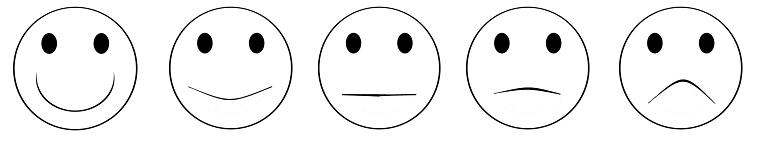 WM10. 记录时间。小时：分钟	__ __ : __ __WM11. 整个访问是在私密的环境中进行的，还是在整个或部分访问过程中有其他人在场？是，整个访问是在私密的环境中进行的	1否，整个访问过程中有其他人在场	(请注明)	2否，部分访问过程中有其他人在场	(请注明)	3WM12. 问卷语言英语	1语言2	2语言3	3WM13. 访问使用的语言英语	1语言 2	2语言3	3其他语言	(请注明)	6WM14. 受访者的母语英语	1语言2	2语言3	3其他语言	(请注明)	6WM15. 问卷访问的任何一个部分是否有翻译人员协助？是，问卷的全部	1是，问卷的一部分	2否，没有使用	3WM16. 核对“住户调查问卷”住户成员列表中的HL10 和 HL20列：    受访者是否为该住户中某个0-4岁儿童的母亲或看护人?	 是 	转至女性样本信息栏的WM17 ，记录为 “01” 。然后开始向受访者询问该儿童情况，
	填写“五岁以下儿童调查问卷”。	 否 	核对“住户调查问卷”HH26-HH27列: 是否有5-17岁儿童被抽中参与5-17岁儿童问卷调查？		 是 	核对“住户调查问卷”住户成员列表中的HL20列: 受访者是否为该儿童的母亲或看护人？			 是 	转至女性样本信息栏的WM17，记录为 “01”。然后开始向受访者询问该儿童情况，
			填写“5-17岁儿童调查问卷”。			 否 	转至女性样本信息栏的WM17，记录为 “01”。然后结束本问卷调查，感谢受访者的
			配合。核对本户是否还需要填报其他问卷。		 否 	转至女性样本信息栏的WM17，记录为“01”。结束本问卷调查，感谢受访者的配合。
	核对本户是否还需要填报其他问卷。WM16. 核对“住户调查问卷”住户成员列表中的HL10 和 HL20列：    受访者是否为该住户中某个0-4岁儿童的母亲或看护人?	 是 	转至女性样本信息栏的WM17 ，记录为 “01” 。然后开始向受访者询问该儿童情况，
	填写“五岁以下儿童调查问卷”。	 否 	核对“住户调查问卷”HH26-HH27列: 是否有5-17岁儿童被抽中参与5-17岁儿童问卷调查？		 是 	核对“住户调查问卷”住户成员列表中的HL20列: 受访者是否为该儿童的母亲或看护人？			 是 	转至女性样本信息栏的WM17，记录为 “01”。然后开始向受访者询问该儿童情况，
			填写“5-17岁儿童调查问卷”。			 否 	转至女性样本信息栏的WM17，记录为 “01”。然后结束本问卷调查，感谢受访者的
			配合。核对本户是否还需要填报其他问卷。		 否 	转至女性样本信息栏的WM17，记录为“01”。结束本问卷调查，感谢受访者的配合。
	核对本户是否还需要填报其他问卷。WM16. 核对“住户调查问卷”住户成员列表中的HL10 和 HL20列：    受访者是否为该住户中某个0-4岁儿童的母亲或看护人?	 是 	转至女性样本信息栏的WM17 ，记录为 “01” 。然后开始向受访者询问该儿童情况，
	填写“五岁以下儿童调查问卷”。	 否 	核对“住户调查问卷”HH26-HH27列: 是否有5-17岁儿童被抽中参与5-17岁儿童问卷调查？		 是 	核对“住户调查问卷”住户成员列表中的HL20列: 受访者是否为该儿童的母亲或看护人？			 是 	转至女性样本信息栏的WM17，记录为 “01”。然后开始向受访者询问该儿童情况，
			填写“5-17岁儿童调查问卷”。			 否 	转至女性样本信息栏的WM17，记录为 “01”。然后结束本问卷调查，感谢受访者的
			配合。核对本户是否还需要填报其他问卷。		 否 	转至女性样本信息栏的WM17，记录为“01”。结束本问卷调查，感谢受访者的配合。
	核对本户是否还需要填报其他问卷。访问员观察记录督导员观察记录